Michigan Department of Environment, Great Lakes, and Energy______________________________________Heidi Hollenbach, Grand Rapids District Supervisor TABLE OF CONTENTSAUTHORITY AND ENFORCEABILITY	3A.  GENERAL CONDITIONS	4Permit Enforceability	4General Provisions	4Equipment & Design	5Emission Limits	5Testing/Sampling	5Monitoring/Recordkeeping	6Certification & Reporting	6Permit Shield	7Revisions	8Reopenings	8Renewals	9Stratospheric Ozone Protection	9Risk Management Plan	9Emission Trading	9Permit to Install (PTI)	10B.  SOURCE-WIDE CONDITIONS	11C.  EMISSION UNIT SPECIAL CONDITIONS	12EMISSION UNIT SUMMARY TABLE	12EUAUXBOILER	14EUFUELHTR	18EUCOOLTWR	21EUNGENGINE	24EUFPENGINE	29EUFUELTANK	33D.  FLEXIBLE GROUP SPECIAL CONDITIONS	35FLEXIBLE GROUP SUMMARY TABLE	35FGCTGHRSG	36FGSPACEHTRS	45E.  NON-APPLICABLE REQUIREMENTS	47APPENDICES	48Appendix 1.  Acronyms and Abbreviations	48Appendix 2.  Schedule of Compliance	49Appendix 3.  Monitoring Requirements	49Appendix 4.  Recordkeeping	50Appendix 5.  Testing Procedures	50Appendix 6.  Permits to Install	50Appendix 7.  Emission Calculations	50Appendix 8.  Reporting	52Appendix 9.  Acid Rain Permit	53Appendix 10.  Cross-State Air Pollution Rule (CSAPR) Trading Program Title V Requirements	61AUTHORITY AND ENFORCEABILITYFor the purpose of this permit, the permittee is defined as any person who owns or operates an emission unit at a stationary source for which this permit has been issued.  The department is defined in Rule 104(d) as the Director of the Michigan Department of Environment, Great Lakes, and Energy (EGLE) or his or her designee.The permittee shall comply with all specific details in the permit terms and conditions and the cited underlying applicable requirements.  All terms and conditions in this ROP are both federally enforceable and state enforceable unless otherwise footnoted.  Certain terms and conditions are applicable to most stationary sources for which an ROP has been issued.  These general conditions are included in Part A of this ROP.  Other terms and conditions may apply to a specific emission unit, several emission units which are represented as a flexible group, or the entire stationary source which is represented as a Source-Wide group.  Special conditions are identified in Parts B, C, D and/or the appendices.In accordance with Rule 213(2)(a), all underlying applicable requirements are identified for each ROP term or condition.  All terms and conditions that are included in a PTI are streamlined, subsumed and/or is state-only enforceable will be noted as such.In accordance with Section 5507 of Act 451, the permittee has included in the ROP application a compliance certification, a schedule of compliance, and a compliance plan.  For applicable requirements with which the source is in compliance, the source will continue to comply with these requirements.  For applicable requirements with which the source is not in compliance, the source will comply with the detailed schedule of compliance requirements that are incorporated as an appendix in this ROP.  Furthermore, for any applicable requirements effective after the date of issuance of this ROP, the stationary source will meet the requirements on a timely basis, unless the underlying applicable requirement requires a more detailed schedule of compliance.Issuance of this permit does not obviate the necessity of obtaining such permits or approvals from other units of government as required by law.A.  GENERAL CONDITIONSPermit EnforceabilityAll conditions in this permit are both federally enforceable and state enforceable unless otherwise noted. (R 336.1213(5))Those conditions that are hereby incorporated in a state-only enforceable Source-Wide PTI pursuant to Rule 201(2)(d) are designated by footnote one.  (R 336.1213(5)(a), R 336.1214a(5))Those conditions that are hereby incorporated in a federally enforceable Source-Wide PTI pursuant to Rule 201(2)(c) are designated by footnote two.  (R 336.1213(5)(b), R 336.1214a(3))General ProvisionsThe permittee shall comply with all conditions of this ROP.  Any ROP noncompliance constitutes a violation of Act 451, and is grounds for enforcement action, for ROP revocation or revision, or for denial of the renewal of the ROP.  All terms and conditions of this ROP that are designated as federally enforceable are enforceable by the Administrator of the United States Environmental Protection Agency (USEPA) and by citizens under the provisions of the federal Clean Air Act (CAA).  Any terms and conditions based on applicable requirements which are designated as “state-only” are not enforceable by the USEPA or citizens pursuant to the CAA.  (R 336.1213(1)(a))It shall not be a defense for the permittee in an enforcement action that it would have been necessary to halt or reduce the permitted activity in order to maintain compliance with the conditions of this ROP.  (R 336.1213(1)(b))This ROP may be modified, revised, or revoked for cause.  The filing of a request by the permittee for a permit modification, revision, or termination, or a notification of planned changes or anticipated noncompliance does not stay any ROP term or condition.  This does not supersede or affect the ability of the permittee to make changes, at the permittee’s own risk, pursuant to Rule 215 and Rule 216.  (R 336.1213(1)(c))The permittee shall allow the department, or an authorized representative of the department, upon presentation of credentials and other documents as may be required by law and upon stating the authority for and purpose of the investigation, to perform any of the following activities: (R 336.1213(1)(d))Enter, at reasonable times, a stationary source or other premises where emissions-related activity is conducted or where records must be kept under the conditions of the ROP.Have access to and copy, at reasonable times, any records that must be kept under the conditions of the ROP.Inspect, at reasonable times, any of the following:Any stationary source.Any emission unit.Any equipment, including monitoring and air pollution control equipment.Any work practices or operations regulated or required under the ROP.As authorized by Section 5526 of Act 451, sample or monitor at reasonable times substances or parameters for the purpose of assuring compliance with the ROP or applicable requirements.The permittee shall furnish to the department, within a reasonable time, any information the department may request, in writing, to determine whether cause exists for modifying, revising, or revoking the ROP or to determine compliance with this ROP.  Upon request, the permittee shall also furnish to the department copies of any records that are required to be kept as a term or condition of this ROP.  For information which is claimed by the permittee to be confidential, consistent with the requirements of the 1976 PA 442, MCL §15.231 et seq., and known as the Freedom of Information Act, the person may also be required to furnish the records directly to the USEPA together with a claim of confidentiality.  (R 336.1213(1)(e))A challenge by any person, the Administrator of the USEPA, or the department to a particular condition or a part of this ROP shall not set aside, delay, stay, or in any way affect the applicability or enforceability of any other condition or part of this ROP.  (R 336.1213(1)(f))The permittee shall pay fees consistent with the fee schedule and requirements pursuant to Section 5522 of Act 451.  (R 336.1213(1)(g))This ROP does not convey any property rights or any exclusive privilege.  (R 336.1213(1)(h))Equipment & DesignAny collected air contaminants shall be removed as necessary to maintain the equipment at the required operating efficiency.  The collection and disposal of air contaminants shall be performed in a manner so as to minimize the introduction of contaminants to the outer air.  Transport of collected air contaminants in Priority I and II areas requires the use of material handling methods specified in Rule 370(2).2  (R 336.1370)Any air cleaning device shall be installed, maintained, and operated in a satisfactory manner and in accordance with the Michigan Air Pollution Control rules and existing law.  (R 336.1910)Emission LimitsUnless otherwise specified in this ROP, the permittee shall comply with Rule 301, which states, in part, “Except as provided in Subrules 2, 3, and 4 of this rule, a person shall not cause or permit to be discharged into the outer air from a process or process equipment a visible emission of a density greater than the most stringent of the following:”2  (R 336.1301(1))A 6-minute average of 20% opacity, except for one 6-minute average per hour of not more than 27% opacity.A limit specified by an applicable federal new source performance standard.The grading of visible emissions shall be determined in accordance with Rule 303.  The permittee shall not cause or permit the emission of an air contaminant or water vapor in quantities that cause, alone or in reaction with other air contaminants, either of the following:Injurious effects to human health or safety, animal life, plant life of significant economic value, or property.1  (R 336.1901(a))Unreasonable interference with the comfortable enjoyment of life and property.1  (R 336.1901(b)) Testing/SamplingThe department may require the owner or operator of any source of an air contaminant to conduct acceptable performance tests, at the owner’s or operator’s expense, in accordance with Rule 1001 and Rule 1003, under any of the conditions listed in Rule 1001(1).2  (R 336.2001)Any required performance testing shall be conducted in accordance with Rule 1001(2), Rule 1001(3) and Rule 1003.  (R 336.2001(2), R 336.2001(3), R 336.2003(1))Any required test results shall be submitted to the Air Quality Division (AQD) in the format prescribed by the applicable reference test method within 60 days following the last date of the test.  (R 336.2001(5))Monitoring/RecordkeepingRecords of any periodic emission or parametric monitoring required in this ROP shall include the following information specified in Rule 213(3)(b)(i), where appropriate.  (R 336.1213(3)(b))The date, location, time, and method of sampling or measurements.The dates the analyses of the samples were performed.The company or entity that performed the analyses of the samples.The analytical techniques or methods used.The results of the analyses.The related process operating conditions or parameters that existed at the time of sampling or measurement.All required monitoring data, support information and all reports, including reports of all instances of deviation from permit requirements, shall be kept and furnished to the department upon request for a period of not less than 5 years from the date of the monitoring sample, measurement, report or application.  Support information includes all calibration and maintenance records and all original strip-chart recordings, or other original data records, for continuous monitoring instrumentation and copies of all reports required by the ROP.  (R 336.1213(1)(e), R 336.1213(3)(b)(ii))Certification & ReportingExcept for the alternate certification schedule provided in Rule 213(3)(c)(iii)(B), any document required to be submitted to the department as a term or condition of this ROP shall contain an original certification by a Responsible Official which state that, based on information and belief formed after reasonable inquiry, the statements and information in the document are true, accurate, and complete.  (R 336.1213(3)(c))A Responsible Official shall certify to the appropriate AQD District Office and to the USEPA that the stationary source is and has been in compliance with all terms and conditions contained in the ROP except for deviations that have been or are being reported to the appropriate AQD District Office pursuant to Rule 213(3)(c).  This certification shall include all the information specified in Rule 213(4)(c)(i) through (v) and shall state that, based on information and belief formed after reasonable inquiry, the statements and information in the certification are true, accurate, and complete.  The USEPA address is:  USEPA, Air Compliance Data - Michigan, Air and Radiation Division, 77 West Jackson Boulevard, Chicago, Illinois 60604-3507.  (R 336.1213(4)(c))The certification of compliance shall be submitted annually for the term of this ROP as detailed in the special conditions, or more frequently if specified in an applicable requirement or in this ROP.  (R 336.1213(4)(c))The permittee shall promptly report any deviations from ROP requirements and certify the reports.  The prompt reporting of deviations from ROP requirements is defined in Rule 213(3)(c)(ii) as follows, unless otherwise described in this ROP.  (R 336.1213(3)(c))For deviations that exceed the emissions allowed under the ROP, prompt reporting means reporting consistent with the requirements of Rule 912 as detailed in Condition 25.  All reports submitted pursuant to this paragraph shall be promptly certified as specified in Rule 213(3)(c)(iii).For deviations which exceed the emissions allowed under the ROP and which are not reported pursuant to Rule 912 due to the duration of the deviation, prompt reporting means the reporting of all deviations in the semiannual reports required by Rule 213(3)(c)(i).  The report shall describe reasons for each deviation and the actions taken to minimize or correct each deviation.For deviations that do not exceed the emissions allowed under the ROP, prompt reporting means the reporting of all deviations in the semiannual reports required by Rule 213(3)(c)(i).  The report shall describe the reasons for each deviation and the actions taken to minimize or correct each deviation.For reports required pursuant to Rule 213(3)(c)(ii), prompt certification of the reports is described in Rule 213(3)(c)(iii) as either of the following:  (R 336.1213(3)(c))Submitting a certification by a Responsible Official with each report which states that, based on information and belief formed after reasonable inquiry, the statements and information in the report are true, accurate, and complete.Submitting, within 30 days following the end of a calendar month during which one or more prompt reports of deviations from the emissions allowed under the ROP were submitted to the department pursuant to Rule 213(3)(c)(ii), a certification by a Responsible Official which states that; “based on information and belief formed after reasonable inquiry, the statements and information contained in each of the reports submitted during the previous month were true, accurate, and complete.”  The certification shall include a listing of the reports that are being certified.  Any report submitted pursuant to Rule 213(3)(c)(ii) that will be certified on a monthly basis pursuant to this paragraph shall include a statement that certification of the report will be provided within 30 days following the end of the calendar month.Semiannually for the term of the ROP as detailed in the special conditions, or more frequently if specified, the permittee shall submit certified reports of any required monitoring to the appropriate AQD District Office.  All instances of deviations from ROP requirements during the reporting period shall be clearly identified in the reports.  (R 336.1213(3)(c)(i))On an annual basis, the permittee shall report the actual emissions, or the information necessary to determine the actual emissions, of each regulated air pollutant as defined in Rule 212(6) for each emission unit utilizing the emissions inventory forms provided by the department.  (R 336.1212(6))The permittee shall provide notice of an abnormal condition, start-up, shutdown, or malfunction that results in emissions of a hazardous or toxic air pollutant which continue for more than one hour in excess of any applicable standard or limitation, or emissions of any air contaminant continuing for more than two hours in excess of an applicable standard or limitation, as required in Rule 912, to the appropriate AQD District Office.  The notice shall be provided not later than two business days after the start-up, shutdown, or discovery of the abnormal conditions or malfunction.  Notice shall be by any reasonable means, including electronic, telephonic, or oral communication.  Written reports, if required under Rule 912, must be submitted to the appropriate AQD District Supervisor within 10 days after the start-up or shutdown occurred, within 10 days after the abnormal conditions or malfunction has been corrected, or within 30 days of discovery of the abnormal conditions or malfunction, whichever is first.  The written reports shall include all of the information required in Rule 912(5) and shall be certified by a Responsible Official in a manner consistent with the CAA.2  (R 336.1912)Permit ShieldCompliance with the conditions of the ROP shall be considered compliance with any applicable requirements as of the date of ROP issuance if either of the following provisions is satisfied.  (R 336.1213(6)(a)(i), R 336.1213(6)(a)(ii))The applicable requirements are included and are specifically identified in the ROP.The permit includes a determination or concise summary of the determination by the department that other specifically identified requirements are not applicable to the stationary source.Any requirements identified in Part E of this ROP have been identified as non-applicable to this ROP and are included in the permit shield.Nothing in this ROP shall alter or affect any of the following:The provisions of Section 303 of the CAA, emergency orders, including the authority of the USEPA under Section 303 of the CAA.  (R 336.1213(6)(b)(i))The liability of the owner or operator of this source for any violation of applicable requirements prior to or at the time of this ROP issuance.  (R 336.1213(6)(b)(ii))The applicable requirements of the acid rain program, consistent with Section 408(a) of the CAA.  (R 336.1213(6)(b)(iii))The ability of the USEPA to obtain information from a source pursuant to Section 114 of the CAA.  (R 336.1213(6)(b)(iv))The permit shield shall not apply to provisions incorporated into this ROP through procedures for any of the following:Operational flexibility changes made pursuant to Rule 215.  (R 336.1215(5))Administrative Amendments made pursuant to Rule 216(1)(a)(i)-(iv).  (R 336.1216(1)(b)(iii))Administrative Amendments made pursuant to Rule 216(1)(a)(v) until the amendment has been approved by the department.  (R 336.1216(1)(c)(iii))Minor Permit Modifications made pursuant to Rule 216(2).  (R 336.1216(2)(f))State-Only Modifications made pursuant to Rule 216(4) until the changes have been approved by the department.  (R 336.1216(4)(e))Expiration of this ROP results in the loss of the permit shield.  If a timely and administratively complete application for renewal is submitted not more than 18 months, but not less than 6 months, before the expiration date of the ROP, but the department fails to take final action before the end of the ROP term, the existing ROP does not expire until the renewal is issued or denied, and the permit shield shall extend beyond the original ROP term until the department takes final action.  (R 336.1217(1)(c), R 336.1217(1)(a))RevisionsFor changes to any process or process equipment covered by this ROP that do not require a revision of the ROP pursuant to Rule 216, the permittee must comply with Rule 215.  (R 336.1215, R 336.1216)A change in ownership or operational control of a stationary source covered by this ROP shall be made pursuant to Rule 216(1).  (R 336.1219(2))For revisions to this ROP, an administratively complete application shall be considered timely if it is received by the department in accordance with the time frames specified in Rule 216.  (R 336.1210(10))Pursuant to Rule 216(1)(b)(iii), Rule 216(2)(d) and Rule 216(4)(d), after a change has been made, and until the department takes final action, the permittee shall comply with both the applicable requirements governing the change and the ROP terms and conditions proposed in the application for the modification.  During this time period, the permittee may choose to not comply with the existing ROP terms and conditions that the application seeks to change.  However, if the permittee fails to comply with the ROP terms and conditions proposed in the application during this time period, the terms and conditions in the ROP are enforceable.  (R 336.1216(1)(c)(iii), R 336.1216(2)(d), R 336.1216(4)(d))ReopeningsA ROP shall be reopened by the department prior to the expiration date and revised by the department under any of the following circumstances:If additional requirements become applicable to this stationary source with three or more years remaining in the term of the ROP, but not if the effective date of the new applicable requirement is later than the ROP expiration date.  (R 336.1217(2)(a)(i))If additional requirements pursuant to Title IV of the CAA become applicable to this stationary source.  (R 336.1217(2)(a)(ii))If the department determines that the ROP contains a material mistake, information required by any applicable requirement was omitted, or inaccurate statements were made in establishing emission limits or the terms or conditions of the ROP.  (R 336.1217(2)(a)(iii))If the department determines that the ROP must be revised to ensure compliance with the applicable requirements.  (R 336.1217(2)(a)(iv))RenewalsFor renewal of this ROP, an administratively complete application shall be considered timely if it is received by the department not more than 18 months, but not less than 6 months, before the expiration date of the ROP.  (R 336.1210(9))Stratospheric Ozone ProtectionIf the permittee is subject to Title 40 of the Code of Federal Regulations (CFR), Part 82 and services, maintains, or repairs appliances except for motor vehicle air conditioners (MVAC), or disposes of appliances containing refrigerant, including MVAC and small appliances, or if the permittee is a refrigerant reclaimer, appliance owner or a manufacturer of appliances or recycling and recovery equipment, the permittee shall comply with all applicable standards for recycling and emissions reduction pursuant to 40 CFR Part 82, Subpart F.If the permittee is subject to 40 CFR Part 82 and performs a service on motor (fleet) vehicles when this service involves refrigerant in the MVAC, the permittee is subject to all the applicable requirements as specified in 40 CFR Part 82, Subpart B, Servicing of Motor Vehicle Air Conditioners.  The term “motor vehicle” as used in Subpart B does not include a vehicle in which final assembly of the vehicle has not been completed by the original equipment manufacturer.  The term MVAC as used in Subpart B does not include the air-tight sealed refrigeration system used for refrigerated cargo or an air conditioning system on passenger buses using Hydrochlorofluorocarbon-22 refrigerant.Risk Management PlanIf subject to Section 112(r) of the CAA and 40 CFR Part 68, the permittee shall register and submit to the USEPA the required data related to the risk management plan for reducing the probability of accidental releases of any regulated substances listed pursuant to Section 112(r)(3) of the CAA as amended in 40 CFR 68.130.  The list of substances, threshold quantities, and accident prevention regulations promulgated under 40 CFR Part 68, do not limit in any way the general duty provisions under Section 112(r)(1).If subject to Section 112(r) of the CAA and 40 CFR Part 68, the permittee shall comply with the requirements of 40 CFR Part 68, no later than the latest of the following dates as provided in 40 CFR 68.10(a):June 21, 1999,Three years after the date on which a regulated substance is first listed under 40 CFR 68.130, or The date on which a regulated substance is first present above a threshold quantity in a process.If subject to Section 112(r) of the CAA and 40 CFR Part 68, the permittee shall submit any additional relevant information requested by any regulatory agency necessary to ensure compliance with the requirements of 40 CFR Part 68.If subject to Section 112(r) of the CAA and 40 CFR Part 68, the permittee shall annually certify compliance with all applicable requirements of Section 112(r) as detailed in Rule 213(4)(c)).  (40 CFR Part 68)Emission TradingEmission averaging and emission reduction credit trading are allowed pursuant to any applicable interstate or regional emission trading program that has been approved by the Administrator of the USEPA as a part of Michigan’s State Implementation Plan.  Such activities must comply with Rule 215 and Rule 216. (R 336.1213(12))Permit to Install (PTI)The process or process equipment included in this permit shall not be reconstructed, relocated, or modified unless a PTI authorizing such action is issued by the department, except to the extent such action is exempt from the PTI requirements by any applicable rule.2  (R 336.1201(1)) The department may, after notice and opportunity for a hearing, revoke PTI terms or conditions if evidence indicates the process or process equipment is not performing in accordance with the terms and conditions of the PTI or is violating the department’s rules or the CAA.2  (R 336.1201(8), Section 5510 of Act 451) The terms and conditions of a PTI shall apply to any person or legal entity that now or hereafter owns or operates the process or process equipment at the location authorized by the PTI.  If a new owner or operator submits a written request to the department pursuant to Rule 219 and the department approves the request, this PTI will be amended to reflect the change of ownership or operational control.  The request must include all of the information required by Subrules (1)(a), (b) and (c) of Rule 219.  The written request shall be sent to the appropriate AQD District Supervisor, EGLE.2  (R 336.1219) If the installation, reconstruction, relocation, or modification of the equipment for which PTI terms and conditions have been approved has not commenced within 18 months of the original PTI issuance date, or has been interrupted for 18 months, the applicable terms and conditions from that PTI, as incorporated into the ROP, shall become void unless otherwise authorized by the department.  Furthermore, the person to whom that PTI was issued, or the designated authorized agent, shall notify the department via the Supervisor, Permit Section, EGLE, AQD, P. O. Box 30260, Lansing, Michigan 48909, if it is decided not to pursue the installation, reconstruction, relocation, or modification of the equipment allowed by the terms and conditions from that PTI.2  (R 336.1201(4)) Footnotes:1This condition is state-only enforceable and was established pursuant to Rule 201(1)(b).2This condition is federally enforceable and was established pursuant to Rule 201(1)(a).B.  SOURCE-WIDE CONDITIONSPart B outlines the Source-Wide Terms and Conditions that apply to this stationary source.  The permittee is subject to these special conditions for the stationary source in addition to the general conditions in Part A and any other terms and conditions contained in this ROP.The permittee shall comply with all specific details in the special conditions and the underlying applicable requirements cited.  If a specific condition type does not apply to this source, NA (not applicable) has been used in the table.  If there are no Source-Wide Conditions, this section will be left blank.C.  EMISSION UNIT SPECIAL CONDITIONSPart C outlines terms and conditions that are specific to individual emission units listed in the Emission Unit Summary Table.  The permittee is subject to the special conditions for each emission unit in addition to the General Conditions in Part A and any other terms and conditions contained in this ROP.  The permittee shall comply with all specific details in the special conditions and the underlying applicable requirements cited.  If a specific condition type does not apply, NA (not applicable) has been used in the table.  If there are no conditions specific to individual emission units, this section will be left blank.  EMISSION UNIT SUMMARY TABLEThe descriptions provided below are for informational purposes and do not constitute enforceable conditions.Changes to the equipment described in this table are subject to the requirements of R 336.1201, except as allowed by R 336.1278 to R 336.1291.EUAUXBOILEREMISSION UNIT CONDITIONSDESCRIPTIONA natural gas-fired auxiliary boiler, rated at 83.5 MMBTU/hr to serve as backup for snowmelt and district heating when the CTG/HRSG units are offline.  The auxiliary boiler is equipped with dry low NOx burners (DLNB) and flue gas recirculation (FGR).Flexible Group ID:  NAPOLLUTION CONTROL EQUIPMENTDry low NOx burners and flue gas recirculation for NOx control.I.  EMISSION LIMIT(S)II.  MATERIAL LIMIT(S)1.	The permittee shall burn only pipeline quality natural gas in EUAUXBOILER.2  (R 336.1205(1)(a) & (b), R 336.1224, R 336.1225, R 336.1702(a), R 336.2803, R 336.2804, R 336.2810, 40 CFR 52.21(j), 40 CFR 63.11195(e))III.  PROCESS/OPERATIONAL RESTRICTION(S) 1.	The permittee shall not operate EUAUXBOILER unless a malfunction abatement plan (MAP), as described in Rule 911(2), has been submitted, is implemented and maintained.  The MAP shall, at a minimum, specify the following:a.	A complete preventative maintenance program including identification of the supervisory personnel responsible for overseeing the inspection, maintenance, and repair of air-cleaning devices, a description of the items or conditions that shall be inspected, the frequency of the inspections or repairs, and an identification of the major replacement parts that shall be maintained in inventory for quick replacement.b.	An identification of the source and air-cleaning device operating variables that shall be monitored to detect a malfunction or failure, the normal operating range of these variables, and a description of the method of monitoring or surveillance procedures.c.	A description of the corrective procedures or operational changes that shall be taken in the event of a malfunction or failure to achieve compliance with the applicable emission limits.If at any time the MAP fails to address or inadequately addresses an event that meets the characteristics of a malfunction, the permittee shall amend the MAP within 90 days after such an event occurs.  The permittee shall also amend the MAP within 90 days if new equipment is installed or upon request from the District Supervisor.  The permittee shall submit the MAP and any amendments to the MAP to the AQD District Supervisor for review and approval.  If the AQD does not notify the permittee within 90 days of submittal, the MAP or amended MAP shall be considered approved.  Until an amended plan is approved, the permittee shall implement corrective procedures or operational changes to achieve compliance with all applicable emission limits.2  (R 336.1331, R 336.1910, R 336.1911, R 336.2803, R 336.2804, 40 CFR 52.21(c) & (d))2.	The permittee shall not operate EUAUXBOILER unless an acceptable plan that describes how emissions will be minimized during all startups, shutdowns and malfunctions has been submitted to the AQD District Supervisor.  The plan shall incorporate procedures recommended by the equipment manufacturer as well as incorporating standard industry practices.2  (R 336.1911, R 336.1912, R 336.2810, 40 CFR 52.21(j))IV.  DESIGN/EQUIPMENT PARAMETER(S)1.	The maximum design heat input capacity for EUAUXBOILER shall not exceed 83.5 MMBTU per hour on a fuel heat input basis.2  (R 336.1205(1)(a) & (b), R 336.2803, R 336.2804, R 336.2810, 40 CFR 52.21(j), 40 CFR Part 60, Subpart Dc)2.	The permittee shall not operate EUAUXBOILER unless the dry low NOx burners and flue gas recirculation system are installed, maintained, and operated in a satisfactory manner.2  (R 336.1205(1)(a) & (b), R 336.1910, R 336.2803, R 336.2804, R 336.2810)3.	The permittee shall install, calibrate, maintain and operate, in a satisfactory manner, a device to monitor and record the fuel usage rate for EUAUXBOILER on a continuous basis.2  (R 336.1205(1)(a) & (b), R 336.1224, R 336.1225, R 336.1702(a), R 336.2803, R 336.2804, R 336.2810, 40 CFR 52.21(c), (d), & (j), 40 CFR 60.48c(g))V.  TESTING/SAMPLINGRecords shall be maintained on file for a period of five years.  (R 336.1213(3)(b)(ii))The permittee shall verify NOx, CO, PM, PM10, PM2.5, and VOC emission rates from EUAUXBOILER at maximum routine operation, by testing at owner's expense, in accordance with the Department requirements.  The hourly emission rates shall be determined by the average of the acceptable three (3) test runs per the applicable method requirements.  Testing shall be performed using an approved EPA Method listed in:An alternate method, or a modification to the approved EPA Method, may be specified in an AQD-approved Test Protocol.  No less than 30 days prior to testing, the permittee shall submit a complete test plan to the AQD Technical Programs Unit and District Office.  The AQD must approve the final plan prior to testing, including any modifications to the method in the test protocol that are proposed after initial submittal.  The permittee must submit a complete report of the test results to the AQD Technical Programs Unit and District Office within 60 days following the last date of the test.2  (R 336.1331(1)(c), R 336.1702(a), R 336.2001, R 336.2003, R 336.2004, R 336.2803, R 336.2804, R 336.2810, 40 CFR 52.21(c), (d), & (j))The permittee shall verify the NOx, CO, PM, PM10, PM2.5, and VOC emission rates from EUAUXBOILER, at a minimum, every five years from the date of the last test..2  (R 336.1213(3), R 336.1331(1)(c), R 336.1702(a), R 336.2001, R 336.2003, R 336.2004, R 336.2803, R 336.2804, R 336.2810, 40 CFR 52.21(c), (d), & (j))The permittee shall notify the AQD Technical Programs Unit Supervisor and the District Supervisor not less than 30 days of the time and place before performance tests are conducted.  (R 336.1213(3))VI.  MONITORING/RECORDKEEPINGRecords shall be maintained on file for a period of five years.  (R 336.1213(3)(b)(ii))1.	The permittee shall complete all required calculations in a format acceptable to the AQD District Supervisor by the last day of the calendar month, for the previous calendar month, unless otherwise specified in any monitoring/recordkeeping special condition.2  (R 336.1205(1)(a) & (b), R 336.1331(1)(c), R 336.1702(a), R 336.2803, R 336.2804, R 336.2810, 40 CFR 52.21(c), (d), & (j))2.	The permittee shall keep monthly natural gas usage records, in a format acceptable to the AQD District Supervisor, indicating the amount of natural gas used, in cubic feet, on a calendar month basis, and a 12-month rolling time period basis.  The records must indicate the total amount of natural gas used in EUAUXBOILER.2  (R 336.1205, R 336.2802, 40 CFR 52.21, 40 CFR 60.48c(g))3.	The permittee shall calculate and keep, in a satisfactory manner, records of monthly and 12-month rolling total CO2e mass emissions for EUAUXBOILER, as required by SC I.7.  The calculations shall be performed according to Appendix 7 or an alternate method approved by the District Supervisor.2  (R 336.1205(1)(a) & (b), R 336.2810, 40 CFR 52.21(j))4.	The permittee shall maintain records of all information necessary for all notifications and reports as specified in these special conditions as well as that information necessary to demonstrate compliance with the emission limits of this permit.  This information shall include, but shall not be limited to the following:a.	Compliance tests and any testing required under the special conditions of this permit; b.	Monitoring data; c.	Verification of heat input capacity required to show compliance with SC IV.1;d.	Identification, type and the amounts of fuel combusted in EUAUXBOILER on a calendar month basis;e.	All records required by 40 CFR 60.7, 40 CFR 60.48c;f.	All calculations necessary to show compliance with the limits contained in this permit. All of the above information shall be stored in a format acceptable to the AQD and shall be consistent with the requirements of 40 CFR 60.7(f).2  (R 336.1205(1)(a), R 336.1224, R 336.1225, R 336.1301, R 336.1331, 
R 336.1702(a), R 336.1912, R 336.2803, R 336.2804, 40 CFR 60.7(f))5. The permittee shall keep in a satisfactory manner, records of monitoring and maintenance conducted to demonstrate that EUAUXBOILER and any control device are operated and maintained according to the MAP required in SC III.1 and the Startup, Shutdown and Malfunction Plan required in SC III.2.  (R 336.1213(3))VII.  REPORTING1.	Prompt reporting of deviations pursuant to General Conditions 21 and 22 of Part A.  (R 336.1213(3)(c)(ii))2.	Semiannual reporting of monitoring and deviations pursuant to General Condition 23 of Part A.  The report shall be postmarked or received by the appropriate AQD District Office by March 15 for reporting period July 1 to December 31 and September 15 for reporting period January 1 to June 30.  (R 336.1213(3)(c)(i))3.	Annual certification of compliance pursuant to General Conditions 19 and 20 of Part A.  The report shall be postmarked or received by the appropriate AQD District Office by March 15 for the previous calendar year.  (R 336.1213(4)(c))The permittee shall submit any performance test reports to the AQD Technical Programs Unit and District Office, in a format approved by the AQD.  (R 336.1213(3)(c), R 336.2001(5))See Appendix 8VIII.  STACK/VENT RESTRICTION(S)The exhaust gases from the stacks listed in the table below shall be discharged unobstructed vertically upwards to the ambient air unless otherwise noted:IX.  OTHER REQUIREMENT(S)1.	The permittee shall comply with all provisions of the federal Standards of Performance for New Stationary Sources as specified in 40 CFR Part 60, Subparts A and Dc, as they apply to EUAUXBOILER.2  (40 CFR Part 60, Subparts A & Dc)Footnotes:1 This condition is state only enforceable and was established pursuant to Rule 201(1)(b).2 This condition is federally enforceable and was established pursuant to Rule 201(1)(a).EUFUELHTREMISSION UNIT CONDITIONSDESCRIPTIONA natural gas-fired 3.8 MMBTU/hr heat input fuel gas dew point heater for warming the natural gas fuel.Flexible Group ID: NAPOLLUTION CONTROL EQUIPMENTNAI.  EMISSION LIMIT(S)II.  MATERIAL LIMIT(S)1.	The permittee shall burn only pipeline quality natural gas in EUFUELHTR.2  (R 336.1205(1)(a) & (b), R 336.1224, R 336.1225, R 336.1702(a), R 336.2803, R 336.2804, R 336.2810, 40 CFR 52.21(j), 40 CFR 63.11195(e))III.  PROCESS/OPERATIONAL RESTRICTION(S) NAIV.  DESIGN/EQUIPMENT PARAMETER(S)1.	The maximum design heat input capacity for EUFUELHTR shall not exceed 3.8 MMBTU per hour on a fuel heat input basis.2  (R 336.1205(1)(a) & (b), R 336.2803, R 336.2804, R 336.2810, 40 CFR 52.21(j), 40 CFR Part 60, Subpart Dc)2.	The permittee shall install, calibrate, maintain and operate, in a satisfactory manner, a device to monitor and record the fuel usage rates for EUFUELHTR on a continuous basis.2  (R 336.1205(1)(a) & (b), R 336.1224, R 336.1225, R 336.1702(a), R 336.2803, R 336.2804, R 336.2810, 40 CFR 52.21(c), (d), & (j), 40 CFR 60.48c(g))V.  TESTING/SAMPLINGRecords shall be maintained on file for a period of five years.  (R 336.1213(3)(b)(ii))NAVI.  MONITORING/RECORDKEEPINGRecords shall be maintained on file for a period of five years.  (R 336.1213(3)(b)(ii))1.	The permittee shall complete all required calculations in a format acceptable to the AQD District Supervisor by the last day of the calendar month, for the previous calendar month, unless otherwise specified in any monitoring/recordkeeping special condition.2  (R 336.1205(1)(a) & (b), R 336.1331, R 336.1702(a), R 336.2810, 40 CFR 52.21(j))2.	The permittee shall calculate and keep, in a satisfactory manner, records of monthly and 12-month rolling total CO2e mass emissions for EUFUELHTR, as required by SC I.7.  The calculations shall be performed according to Appendix 7 or an alternate method approved by the AQD District Supervisor.2  (R 336.1205(1)(a) & (b), R 336.2810, 40 CFR 52.21(j))3.	The permittee shall maintain records of all information necessary for all notifications and reports as specified in these special conditions as well as that information necessary to demonstrate compliance with the emission limits of this permit.  This information shall include, but shall not be limited to the following:a.	Compliance tests and any testing required under the special conditions of this permit;b.	Monitoring data;c.	Verification of heat input capacity required to show compliance with SC IV.1;d.	The amounts of fuel combusted in EUFUELHTR on a calendar month basis;e.	All calculations necessary to show compliance with the limits contained in this permit.All of the above information shall be stored in a format acceptable to the AQD and shall be kept on file for a period of five years.2  (R 336.1205(1)(a) & (b), R 336.1224, R 336.1225, R 336.1301, R 336.1331, R 336.1702(a), R 336.1912, R 336.2803, R 336.2804, 40 CFR 52.21(c), (d), & (j))See Appendix 7VII.  REPORTING1.	Prompt reporting of deviations pursuant to General Conditions 21 and 22 of Part A.  (R 336.1213(3)(c)(ii))2.	Semiannual reporting of monitoring and deviations pursuant to General Condition 23 of Part A.  The report shall be postmarked or received by the appropriate AQD District Office by March 15 for reporting period July 1 to December 31 and September 15 for reporting period January 1 to June 30.  (R 336.1213(3)(c)(i))3.	Annual certification of compliance pursuant to General Conditions 19 and 20 of Part A.  The report shall be postmarked or received by the appropriate AQD District Office by March 15 for the previous calendar year.  (R 336.1213(4)(c))See Appendix 8VIII.  STACK/VENT RESTRICTION(S)The exhaust gases from the stacks listed in the table below shall be discharged unobstructed vertically upwards to the ambient air unless otherwise noted:IX.  OTHER REQUIREMENT(S)The permittee shall comply with all provisions of the federal Standards of Performance for New Stationary Sources as specified in 40 CFR Part 60, Subparts A and Dc, as they apply to EUFUELHTR.  (40 CFR Part 60, Subparts A & Dc)Footnotes:1 This condition is state only enforceable and was established pursuant to Rule 201(1)(b).2 This condition is federally enforceable and was established pursuant to Rule 201(1)(a).EUCOOLTWREMISSION UNIT CONDITIONSDESCRIPTIONA three-cell, wet mechanical draft cooling tower with plume abatement by a dry heat exchanger.  Particulate in water droplets will be controlled with drift eliminators.Flexible Group ID:  NAPOLLUTION CONTROL EQUIPMENTMist/drift eliminators for particulate control.I.  EMISSION LIMIT(S)II.  MATERIAL LIMIT(S)NAIII.  PROCESS/OPERATIONAL RESTRICTION(S) 1.	The permittee shall implement and maintain an inspection and maintenance plan for EUCOOLTWR.  The permittee shall submit the inspection and maintenance program and any amendments to the inspection and maintenance program to the AQD District Supervisor for review and approval.  If the AQD does not notify the permittee within 90 days of submittal, the inspection and maintenance program or amended inspection and maintenance program shall be considered approved.  The permittee may implement inspection and maintenance changes as specified in the amended plan, while awaiting AQD approval.2  (R 336.2810)IV.  DESIGN/EQUIPMENT PARAMETER(S)1.	The permittee shall equip and maintain EUCOOLTWR with mist/drift eliminators with a vendor-certified maximum drift rate of 0.0005 percent or less.2  (R 336.1205, R 336.1910, R 336.2810)V.  TESTING/SAMPLINGRecords shall be maintained on file for a period of five years.  (R 336.1213(3)(b)(ii))1.	The permittee may be required to verify drift loss from EUCOOLTWR by testing, at owner's expense, in accordance with Department requirements.  The permittee shall use the 1994 version of the Cooling Technology Institute's Acceptable Test Code (ATC) 140, unless the AQD approves use of an alternate method.  No less than 30 days prior to testing, the permittee shall submit a complete test plan to the AQD.  The AQD must approve the final plan prior to testing.  Determination of drift loss includes the submittal of a complete report of the test results to the AQD within 60 days following the last date of the test.2  (R 336.2810)The permittee shall notify the AQD Technical Programs Unit Supervisor and the District Supervisor not less than 30 days of the time and place before performance tests are conducted.  (R 336.1213(3))VI.  MONITORING/RECORDKEEPINGRecords shall be maintained on file for a period of five years.  (R 336.1213(3)(b)(ii))1.	The permittee shall complete all required calculations in a format acceptable to the AQD District Supervisor by the last day of the calendar month, for the previous calendar month, unless otherwise specified in any monitoring/recordkeeping special condition.2  (R 336.2810, 40 CFR 52.21(j))2.	The permittee shall maintain a record of the vendor’s certification required in SC IV.1, for the life of EUCOOLTWR.2  (R 336.1205, R 336.1910, R 336.2810)3.	The permittee shall monitor and record the following for EUCOOLTWR:2  (R 336.2810, 40 CFR 52.21(j))a.	On a weekly basis, parameters needed to determine the total dissolved solids content of the circulating water.b.	On a monthly basis, parameters needed to determine the water recirculation rate.4.	The permittee shall calculate the PM10 and PM2.5 emission rates from EUCOOLTWR monthly, for the preceding 12-month rolling time period, using a method acceptable to the AQD District Supervisor.2  (R 336.2810, 40 CFR 52.21(j))5.	The permittee shall maintain a record of any inspections and maintenance conducted for EUCOOLTWR.2  (R 336.2810, 40 CFR 52.21(j))VII.  REPORTING1.	Prompt reporting of deviations pursuant to General Conditions 21 and 22 of Part A.  (R 336.1213(3)(c)(ii))2.	Semiannual reporting of monitoring and deviations pursuant to General Condition 23 of Part A.  The report shall be postmarked or received by the appropriate AQD District Office by March 15 for reporting period July 1 to December 31 and September 15 for reporting period January 1 to June 30.  (R 336.1213(3)(c)(i))3.	Annual certification of compliance pursuant to General Conditions 19 and 20 of Part A.  The report shall be postmarked or received by the appropriate AQD District Office by March 15 for the previous calendar year.  (R 336.1213(4)(c))The permittee shall submit any performance test reports to the AQD Technical Programs Unit and District Office, in a format approved by the AQD.  (R 336.1213(3)(c), R 336.2001(5))See Appendix 8VIII.  STACK/VENT RESTRICTION(S)The exhaust gases from the stacks listed in the table below shall be discharged unobstructed vertically upwards to the ambient air unless otherwise noted:IX.  OTHER REQUIREMENT(S)NAFootnotes:1 This condition is state only enforceable and was established pursuant to Rule 201(1)(b).2 This condition is federally enforceable and was established pursuant to Rule 201(1)(a).EUNGENGINEEMISSION UNIT CONDITIONSDESCRIPTIONA 1,462 HP natural gas-fueled, non-certified emergency engine manufactured in 2016 serving a 1,040 kW generator.  The engine is used to charge the batteries in the uninterruptible power supply (UPS) Battery System.  The engine is equipped with an oxidation catalyst system.Flexible Group ID:  NAPOLLUTION CONTROL EQUIPMENTOxidation catalyst for CO and VOC control.I.  EMISSION LIMIT(S)II.  MATERIAL LIMIT(S)1.	The permittee shall burn only pipeline quality natural gas, in EUNGENGINE.2  (R 336.1205(1)(a) & (b), 40 CFR 60.4241)III.  PROCESS/OPERATIONAL RESTRICTION(S) 1.	The permittee shall not operate EUNGENGINE while any unit in FGCTGHRSG is in startup mode.2  (R 336.2803, R 336.2804, 40 CFR 52.21(c) & (d))2.	The permittee shall not operate EUNGENGINE unless a malfunction abatement plan (MAP), as described in Rule 911(2), has been submitted, and is implemented and maintained.  The MAP shall, at a minimum, specify the following:a.	A complete preventative maintenance program including identification of the supervisory personnel responsible for overseeing the inspection, maintenance, and repair of air-cleaning devices, a description of the items or conditions that shall be inspected, the frequency of the inspections or repairs, and an identification of the major replacement parts that shall be maintained in inventory for quick replacement.b.	An identification of the source and air-cleaning device operating variables that shall be monitored to detect a malfunction or failure, the normal operating range of these variables, and a description of the method of monitoring or surveillance procedures.c.	A description of the corrective procedures or operational changes that shall be taken in the event of a malfunction or failure to achieve compliance with the applicable emission limits.If at any time the MAP fails to address or inadequately addresses an event that meets the characteristics of a malfunction, the permittee shall amend the MAP within 90 days after such an event occurs.  The permittee shall also amend the MAP within 90 days, if new equipment is installed or upon request from the District Supervisor.  The permittee shall submit the MAP and any amendments to the MAP to the AQD District Supervisor for review and approval.  If the AQD does not notify the permittee within 90 days of submittal, the MAP or amended MAP shall be considered approved.  Until an amended plan is approved, the permittee shall implement corrective procedures or operational changes to achieve compliance with all applicable emission limits.2  (R 336.1331, R 336.1910, R 336.1911, R 336.2803, R 336.2804, 40 CFR 52.21(c) & (d))3.	The permittee shall not operate EUNGENGINE for more than 144 hours per year on a 12-month rolling time period basis as determined at the end of each calendar month.  The 144 hours includes the 100 hours as described in SC III.4.2  (R 336.1205(1)(a) & (b), R 336.1225, R 336.1702(a), R 336.2803, R 336.2804, 40 CFR 52.21(c) & (d))4.	The permittee may operate EUNGENGINE for no more than 100 hours per calendar year for the purpose of necessary maintenance checks and readiness testing, provided that the tests are recommended by Federal, State, or local government, the manufacturer, the vendor, or the insurance company associated with the engine.  The permittee may petition the Department for approval of additional hours to be used for maintenance checks and readiness testing.  A petition is not required if the owner or operator maintains records indicating that Federal, State, or local standards require maintenance and testing of emergency internal combustion engines beyond 100 hours per year.  EUNGENGINE may operate up to 50 hours per year in non-emergency situations, but those 50 hours are counted towards the 100 hours per year provided for maintenance and testing.  The 50 hours per year for non-emergency situations cannot be used for peak shaving or to generate income for a facility to supply non-emergency power as part of a financial arrangement with another entity, except as provided in paragraph 40 CFR 60.4243(d)(3)(i).2  (40 CFR 60.4243)5.	The permittee shall operate and maintain EUNGENGINE such that it meets the emission limits in SC I.1, I.2, and I.6 over the entire life of the engine.2  (40 CFR 60.4234)6.	If the permittee purchased a certified engine, according to procedures specified in 40 CFR Part 60, Subpart JJJJ, for the same model year, the permittee shall meet the following requirements for EUNGENGINE.2  (40 CFR 60.4243(b)(1))Operate and maintain the certified engine and control device according to the manufacturer's emission-related written instructions.Keep a maintenance plan and the permittee may only change those engine settings that are permitted by the manufacturer.  If you do not operate and maintain the certified engine and control device according to the manufacturer's emission-related written instructions, the engine will be considered a non-certified engine. Meet the requirements as specified in 40 CFR Part 1068, Subparts A through D.7.	If the permittee purchased a non-certified engine and control device or a certified engine operating in a non-certified manner, the permittee shall keep a maintenance plan for EUNGENGINE and shall, to the extent practicable, maintain and operate each engine in a manner consistent with good air pollution control practice for minimizing emissions.  In addition, the permittee must conduct an initial performance test and conduct subsequent performance testing every 8,760 hours or 3 years, whichever comes first, thereafter to demonstrate compliance.2  (40 CFR 60.4243(b)(2))IV.  DESIGN/EQUIPMENT PARAMETER(S)1.	The permittee shall equip and maintain EUNGENGINE with non-resettable hours meters to track the operating hours.2  (R 336.1205(1)(a) & (b), R 336.1225, R 336.1331(c), R 336.1702(a), R 336.2803, R 336.2804, R 336.2810, 40 CFR 52.21(c), (d), & (j), 40 CFR 60.4237)2.	The nameplate capacity of EUNGENGINE shall not exceed 1,462 HP, as certified by the equipment manufacturer.2  (R 336.1205(1)(a) & (b), R 336.2803, R 336.2804, R 336.2810, 40 CFR 60.4230)3.	The permittee shall not operate EUNGENGINE unless an oxidation catalyst is installed, maintained, and operated in a satisfactory manner, for each EUNGENGINE.  Satisfactory manner includes operating and maintaining each control device in accordance with an approved MAP for EUNGENGINE as required in SC III.2.2  (R 336.1205(1)(a) & (b), R 336.1225, R 336.1910, R 336.2803, R 336.2804, R 336.2810)4.	The permittee shall install, calibrate, maintain and operate, in a satisfactory manner, a device to monitor and record the fuel usage rates for EUNGENGINE on a continuous basis.2  (R 336.1205(1)(a) & (b), R 336.1224, R 336.1225, R 336.1702(a), R 336.2803, R 336.2804, R 336.2810, 40 CFR 52.21(c), (d), & (j))V.  TESTING/SAMPLINGRecords shall be maintained on file for a period of five years.  (R 336.1213(3)(b)(ii))The permittee shall verify NOx, CO, and VOC emission rates from EUNGENGINE to demonstrate compliance with the emission limits in 40 CFR 60.4233(e), unless the engines have been certified by the manufacturer as required by 40 CFR Part 60, Subpart JJJJ and the permittee maintains the engine as required by 40 CFR 60.4243(b)(1).  The performance tests shall be conducted according to 40 CFR 60.4244, and the hourly emission rates shall be determined by the average of the acceptable three test runs.  No less than 30 days prior to testing, a complete test plan shall be submitted to the AQD.  The final plan must be approved by the AQD prior to testing.  The permittee shall conduct subsequent performance testing, for non-certified engines, every 8,760 hours or 3 years, whichever comes first.  Verification of emission rates includes the submittal of a complete report of the test results to the AQD within 60 days following the last date of the test. 2  (40 CFR 60.4243, 40 CFR 60.4244, 40 CFR Part 60, Subpart JJJJ, R 336.1213)The permittee shall notify the AQD Technical Programs Unit Supervisor and the District Supervisor not less than 30 days before testing of the time and place performance tests will be conducted.  (R 336.1213(3))VI.  MONITORING/RECORDKEEPINGRecords shall be maintained on file for a period of five years.  (R 336.1213(3)(b)(ii))1.	The permittee shall complete all required calculations in a format acceptable to the AQD District Supervisor by the last day of the calendar month, for the previous calendar month, unless otherwise specified in any monitoring/recordkeeping special condition.2  (R 336.1205(1)(a) & (b), R 336.2810, 40 CFR 52.21(j))2.	The permittee shall keep, in a satisfactory manner, records of testing required in SC V.1 or manufacturer certification and maintenance records documenting that EUNGENGINE meets the applicable emission limitations contained in the federal Standards of Performance for New Stationary Sources 40 CFR Part 60, Subpart JJJJ.2  (40 CFR 60.4245)3.	The permittee shall monitor and record the total hours of operation and the hours of operation during non-emergencies for EUNGENGINE, on a monthly, calendar year and 12-month rolling time period basis, in a manner acceptable to the AQD District Supervisor.  The permittee shall document how many hours are spent for emergency operation of EUNGENGINE, including what classified the operation as emergency and how many hours are spent for non-emergency operation.2  (R 336.1205(1)(a) & (b), R 336.1225, R 336.1702(a), R 336.2803, R 336.2804, 40 CFR 52.21(c) & (d), 40 CFR 60.4243, 40 CFR 60.4245)4.	The permittee shall monitor and record, in a satisfactory manner, the natural gas usage for EUNGENGINE on a monthly basis.2  (R 336.1205(1)(a) & (b), R 336.1225, R 336.1702(a), R 336.2803, R 336.2804, R 336.2810, 40 CFR 52.21(c), (d), & (j))5.	The permittee shall keep records of the following information for EUNGENGINE:2  (40 CFR 60.4245(a)) a.	All notifications submitted to comply with 40 CFR Part 60, Subpart JJJJ and all documentation supporting any notification.b.	Maintenance conducted on EUNGENGINE.c.	If EUNGENGINE is a certified engine, documentation from the manufacturer that the EUNGENGINE is certified to meet the emission standards and information as required in 40 CFR Parts 90, 1048, 1054, and 1060, as applicable.d.	If EUNGENGINE is not a certified engine or is a certified engine operating in a non-certified manner and subject to 40 CFR 60.4243(a)(2), documentation that EUNGENGINE meets the emission standards.The permittee shall calculate and keep, in a satisfactory manner, records of monthly and 12-month rolling total CO2e mass emissions for EUNGENGINE, as required by SC I.7.  The calculations shall be performed according to Appendix 7 or an alternate method approved by the District Supervisor.2  (R 336.1205(1)(a) & (b), R 336.2810, 40 CFR 52.21(j))The permittee shall keep in a satisfactory manner, records of monitoring and maintenance conducted to demonstrate that EUNGENGINE and any control device are operated and maintained according to the MAP required in SC III.2.  (R 336.1213(3))VII.  REPORTING1.	Prompt reporting of deviations pursuant to General Conditions 21 and 22 of Part A.  (R 336.1213(3)(c)(ii))2.	Semiannual reporting of monitoring and deviations pursuant to General Condition 23 of Part A.  The report shall be postmarked or received by the appropriate AQD District Office by March 15 for reporting period July 1 to December 31 and September 15 for reporting period January 1 to June 30.  (R 336.1213(3)(c)(i))3.	Annual certification of compliance pursuant to General Conditions 19 and 20 of Part A.  The report shall be postmarked or received by the appropriate AQD District Office by March 15 for the previous calendar year.  (R 336.1213(4)(c))The permittee shall submit any performance test reports to the AQD Technical Programs Unit and District Office, in a format approved by the AQD.  (R 336.1213(3)(c), R 336.2001(5))See Appendix 8VIII.  STACK/VENT RESTRICTION(S)The exhaust gases from the stacks listed in the table below shall be discharged unobstructed vertically upwards to the ambient air unless otherwise noted:IX.  OTHER REQUIREMENT(S)1.	The permittee shall comply with the provisions of the federal Standards of Performance for New Stationary Sources as specified in 40 CFR Part 60, Subpart A and Subpart JJJJ, as they apply to EUNGENGINE.2  (40 CFR Part 60, Subparts A & JJJJ, 40 CFR 63.6590)2.	The permittee shall comply with the provisions of the National Emission Standards for Hazardous Air Pollutants, as specified in 40 CFR Part 63, Subpart A and Subpart ZZZZ, as they apply to EUNGENGINE, upon startup.2  (40 CFR Part 63, Subparts A and ZZZZ, 40 CFR 63.6595)Footnotes:1 This condition is state only enforceable and was established pursuant to Rule 201(1)(b).2 This condition is federally enforceable and was established pursuant to Rule 201(1)(a).EUFPENGINEEMISSION UNIT CONDITIONSDESCRIPTIONA 165 horsepower (hp) diesel-fueled, certified emergency engine manufactured in 2016, with a heat input of 1.35 MMBTU/hr.  Powers a fire pump used for back up during an emergency.Flexible Group ID:  NAPOLLUTION CONTROL EQUIPMENTNAI.  EMISSION LIMIT(S)II.  MATERIAL LIMIT(S)1.	The permittee shall burn only ultra-low sulfur diesel fuel in EUFPENGINE with the maximum sulfur content of 15 ppm (0.0015 percent) by weight, and a minimum Cetane index of 40 or a maximum aromatic content of 35 volume percent.2  (R 336.1205(1)(a) & (b), R 336.1401, 40 CFR 60.4207(b), 40 CFR 80.510(b))III.  PROCESS/OPERATIONAL RESTRICTION(S) 1.	The permittee shall not operate EUFPENGINE while any unit in FGCTGHRSG is in startup mode.2  (R 336.2803, R 336.2804)2.	The permittee shall not operate EUFPENGINE for more than 500 hours per year on a 12-month rolling time period basis as determined at the end of each calendar month.  The 500 hours includes the hours as described in SC III.3.2  (R 336.1205(1)(a) & (b), R 336.1225, R 336.1331(c), R 336.1702(a), R 336.2803, R 336.2804, 40 CFR 52.21(c) & (d))3.	The permittee may operate EUFPENGINE for no more than 100 hours per calendar year for the purpose of necessary maintenance checks and readiness testing, provided that the tests are recommended by Federal, State, or local government, the manufacturer, the vendor, or the insurance company associated with the engine.  The permittee may petition the Department for approval of additional hours to be used for maintenance checks and readiness testing.  A petition is not required if the owner or operator maintains records indicating that Federal, State, or local standards require maintenance and testing of emergency internal combustion engines beyond 100 hours per calendar year.  EUFPENGINE may operate up to 50 hours per calendar year in non-emergency situations, but those 50 hours are counted towards the 100 hours per calendar year provided for maintenance and testing.  The 50 hours per calendar year for non-emergency situations cannot be used for peak shaving or to generate income for a facility to supply non-emergency power as part of a financial arrangement with another entity, except as provided in paragraph 40 CFR 60.4211(f)(3)(i).2  (40 CFR 60.4211)4.	If the permittee purchased a certified engine, according to procedures specified in 40 CFR Part 60, Subpart IIII, for the same model year, the permittee shall meet the following requirements for EUFPENGINE:2  (40 CFR 60.4211(a)) Operate and maintain the certified engine and control device according to the manufacturer's emission-related written instructions.Keep a maintenance plan and the permittee may only change those engine settings that are permitted by the manufacturer.  If you do not operate and maintain the certified engine and control device according to the manufacturer's emission-related written instructions, the engine will be considered a non-certified engine.Meet the requirements as specified in 40 CFR Part 89, as it applies to you.If the permittee purchased a non-certified engine or a certified engine operating in a non-certified manner, the permittee shall keep a maintenance plan for EUFPENGINE and shall, to the extent practicable, maintain and operate each engine in a manner consistent with good air pollution control practice for minimizing emissions.2  (40 CFR 60.4211(g)(2))The permittee shall not operate EUFPENGINE unless a malfunction abatement plan (MAP) as described in Rule 911(2), has been submitted, and is implemented and maintained.  The MAP shall, at a minimum, specify the following:a.	A complete preventative maintenance program including identification of the supervisory personnel responsible for overseeing the inspection, maintenance, and repair of air-cleaning devices, a description of the items or conditions that shall be inspected, the frequency of the inspections or repairs, and an identification of the major replacement parts that shall be maintained in inventory for quick replacement.b.	An identification of the source and air-cleaning device operating variables that shall be monitored to detect a malfunction or failure, the normal operating range of these variables, and a description of the method of monitoring or surveillance procedures.c.	A description of the corrective procedures or operational changes that shall be taken in the event of a malfunction or failure to achieve compliance with the applicable emission limits.If at any time the MAP fails to address or inadequately addresses an event that meets the characteristics of a malfunction, the permittee shall amend the MAP within 90 days after such an event occurs.  The permittee shall also amend the MAP within 90 days, if new equipment is installed or upon request from the District Supervisor.  The permittee shall submit the MAP and any amendments to the MAP to the AQD District Supervisor for review and approval.  If the AQD does not notify the permittee within 90 days of submittal, the MAP or amended MAP shall be considered approved.  Until an amended plan is approved, the permittee shall implement corrective procedures or operational changes to achieve compliance with all applicable emission limits.  (R 336.1213(3))IV.  DESIGN/EQUIPMENT PARAMETER(S)1.	The permittee shall equip and maintain each EUFPENGINE with non-resettable hour meters to track the operating hours.2  (R 336.1205(1)(a) & (b), R 336.1225, R 336.1702(a), R 336.2803, R 336.2804, 40 CFR 52.21(c) & (d), 40 CFR 60.4209)2.	The nameplate capacity of EUFPENGINE shall not exceed 165 hp, as certified by the equipment manufacturer.2  (R 336.1205(1)(a) & (b), R 336.2803, R 336.2804, R 336.2810, 40 CFR 52.21(c), (d), & (j), 40 CFR 60.4202, 40 CFR 89.112(a))V.  TESTING/SAMPLINGRecords shall be maintained on file for a period of five years.  (R 336.1213(3)(b)(ii))The permittee shall verify NOx, CO, and VOC emissions from EUFPENGINE to demonstrate compliance with the emission limits in 40 CFR 60.4205 unless the engines have been certified by the manufacturer and the permittee maintains the engine as required by 40 CFR Part 60, Subpart IIII.  If a performance test is required, the performance tests shall be conducted according to 40 CFR 60.4212, and the hourly emission rates shall be determined by the average of the acceptable three test runs.  No less than 30 days prior to testing, a complete test plan shall be submitted to the AQD.  The final plan must be approved by the AQD prior to testing.  Verification of emission rates includes the submittal of a complete report of the test results to the AQD within 60 days following the last date of the test.2  (40 CFR 60.4211, 40 CFR 60.4212, 40 CFR Part 60, Subpart IIII)The permittee shall notify the AQD Technical Programs Unit Supervisor and the District Supervisor not less than 30 days before testing of the time and place performance tests will be conducted.  (R 336.1213(3))VI.  MONITORING/RECORDKEEPINGRecords shall be maintained on file for a period of five years.  (R 336.1213(3)(b)(ii))1.	The permittee shall complete all required calculations in a format acceptable to the AQD District Supervisor by the last day of the calendar month, for the previous calendar month, unless otherwise specified in any monitoring/recordkeeping special condition.2  (R 336.1205(1)(a) & (b), R 336.2810, 40 CFR 52.21(j))2.	The permittee shall keep, in a satisfactory manner, records of testing required in SC V.1 or manufacturer certification documentation indicating that EUFPENGINE meets the applicable emission limitations contained in the federal Standards of Performance for New Stationary Sources 40 CFR Part 60, Subpart IIII.  If EUFPENGINE becomes uncertified then the permittee must also keep records of a maintenance plan and maintenance activities.2  (40 CFR 60.4211)3.	The permittee shall monitor and record the total hours of operation and the hours of operation during non-emergencies for EUFPENGINE, on a monthly, calendar year, and 12-month rolling time period basis, in a manner acceptable to the AQD District Supervisor.  The permittee shall document how many hours are spent for emergency operation of EUFPENGINE, including what classified the operation as emergency and how many hours are spent for non-emergency operation.2  (R 336.1205(1)(a) & (b), R 336.1225, R 336.1702(a), R 336.2803, R 336.2804, 40 CFR 52.21(c) & (d), 40 CFR 60.4211, 40 CFR 60.4214)4.	The permittee shall monitor and record, in a satisfactory manner, the diesel usage for EUFPENGINE in a manner approved by the District Supervisor.2  (R 336.1205(1)(a) & (b), R 336.1225, R 336.1702(a), R 336.2803, R 336.2804, R 336.2810, 40 CFR 52.21(c), (d), & (j))5.	The permittee shall keep, in a satisfactory manner, fuel supplier certification records or fuel sample test data, for each delivery of diesel fuel oil used in EUFPENGINE, demonstrating that the fuel sulfur content meets the requirement of 40 CFR 80.510(b).  The certification or test data shall include the name of the oil supplier or laboratory, and the sulfur content of the fuel oil.2  (R 336.1205(1)(a) & (b), R 336.1401, 40 CFR 80.510(b))6.	The permittee shall calculate and keep, in a satisfactory manner, records of monthly and 12-month rolling total CO2e mass emissions for EUFPENGINE, as required by SC I.7.  The calculations shall be performed according to Appendix 7 or an alternate method approved by the District Supervisor.2  (R 336.1205(1)(a) & (b), R 336.2810, 40 CFR 52.21(j))The permittee shall keep in a satisfactory manner, records of monitoring and maintenance conducted to demonstrate that EUFPENGINE is operated and maintained according to the MAP required in SC III.6.  (R 336.1213(3))See Appendix 7VII.  REPORTING1.	Prompt reporting of deviations pursuant to General Conditions 21 and 22 of Part A.  (R 336.1213(3)(c)(ii))2.	Semiannual reporting of monitoring and deviations pursuant to General Condition 23 of Part A.  The report shall be postmarked or received by the appropriate AQD District Office by March 15 for reporting period July 1 to December 31 and September 15 for reporting period January 1 to June 30.  (R 336.1213(3)(c)(i))3.	Annual certification of compliance pursuant to General Conditions 19 and 20 of Part A.  The report shall be postmarked or received by the appropriate AQD District Office by March 15 for the previous calendar year.  (R 336.1213(4)(c))The permittee shall submit any performance test reports to the AQD Technical Programs Unit and District Office, in a format approved by the AQD.  (R 336.1213(3)(c), R 336.2001(5))See Appendix 8VIII.  STACK/VENT RESTRICTION(S)The exhaust gases from the stacks listed in the table below shall be discharged unobstructed vertically upwards to the ambient air unless otherwise noted:IX.  OTHER REQUIREMENT(S)1.	The permittee shall comply with the provisions of the federal Standards of Performance for New Stationary Sources as specified in 40 CFR Part 60, Subpart A and Subpart IIII, as they apply to EUFPENGINE.2  (40 CFR Part 60, Subparts A & IIII, 40 CFR 63.6590)2.	The permittee shall comply with the provisions of the National Emission Standards for Hazardous Air Pollutants, as specified in 40 CFR Part 63, Subpart A and Subpart ZZZZ, as they apply to EUFPENGINE, upon startup.2  (40 CFR Part 63, Subparts A and ZZZZ, 40 CFR 63.6595)Footnotes:1 This condition is state only enforceable and was established pursuant to Rule 201(1)(b).2 This condition is federally enforceable and was established pursuant to Rule 201(1)(a).EUFUELTANKEMISSION UNIT CONDITIONSDESCRIPTIONA 572 gallon above ground storage day tank for purposes of storing ultra-low sulfur diesel fuel.  The tank will meet National Fire Protection Association standards.Flexible Group ID:  NAPOLLUTION CONTROL EQUIPMENTConservation vent valves for VOC control.I.  EMISSION LIMIT(S)NAII.  MATERIAL LIMIT(S)NAIII.  PROCESS/OPERATIONAL RESTRICTION(S) 1.	The permittee shall install, maintain and operate in a satisfactory manner, conservation vent valves on EUFUELTANK.2  (R 336.1205, R 336.1224, R 336.1225, R 336.1702(a), R 336.1910, R 336.2810, 40 CFR 52.21(j))IV.  DESIGN/EQUIPMENT PARAMETER(S)NAV.  TESTING/SAMPLINGRecords shall be maintained on file for a period of five years.  (R 336.1213(3)(b)(ii))NAVI.  MONITORING/RECORDKEEPINGRecords shall be maintained on file for a period of five years.  (R 336.1213(3)(b)(ii))The permittee shall keep records of any maintenance done on the storage tank and conservation vent valves and make them available to the department upon request.  (R 336.1213(3)(b)(ii))VII.  REPORTING1.	Prompt reporting of deviations pursuant to General Conditions 21 and 22 of Part A.  (R 336.1213(3)(c)(ii))2.	Semiannual reporting of monitoring and deviations pursuant to General Condition 23 of Part A.  The report shall be postmarked or received by the appropriate AQD District Office by March 15 for reporting period July 1 to December 31 and September 15 for reporting period January 1 to June 30.  (R 336.1213(3)(c)(i))3.	Annual certification of compliance pursuant to General Conditions 19 and 20 of Part A.  The report shall be postmarked or received by the appropriate AQD District Office by March 15 for the previous calendar year.  (R 336.1213(4)(c))See Appendix 8VIII.  STACK/VENT RESTRICTION(S)NAIX.  OTHER REQUIREMENT(S)NAFootnotes:1 This condition is state only enforceable and was established pursuant to Rule 201(1)(b).2 This condition is federally enforceable and was established pursuant to Rule 201(1)(a).D.  FLEXIBLE GROUP SPECIAL CONDITIONSPart D outlines the terms and conditions that apply to more than one emission unit.  The permittee is subject to the special conditions for each flexible group in addition to the General Conditions in Part A and any other terms and conditions contained in this ROP.  The permittee shall comply with all specific details in the special conditions and the underlying applicable requirements cited.  If a specific condition type does not apply, NA (not applicable) has been used in the table.  If there are no special conditions that apply to more than one emission unit, this section will be left blank.  FLEXIBLE GROUP SUMMARY TABLEThe descriptions provided below are for informational purposes and do not constitute enforceable conditions.FGCTGHRSGFLEXIBLE GROUP CONDITIONSDESCRIPTIONTwo (2) combined-cycle natural gas-fired CTG with HRSG in a 2x1 configuration with a STG.  Each CTG/HRSG is equipped with dry low NOx burners (DLNB), selective catalytic reduction (SCR), and an oxidation catalyst.  These units are also subject to 40 CFR Part 64, Compliance Assurance Monitoring (CAM) for VOC.  Emission Units:  EUCTGHRSG10, EUCTGHRSG11POLLUTION CONTROL EQUIPMENTDry low NOx burners and selective catalytic reduction for NOx control for each CTG/HRSG unit.  An oxidation catalyst for CO and VOC control for each CTG/HRSG unit.I.  EMISSION LIMIT(S)ppmvd = parts per million by volume at 15 percent oxygen and on a dry gas basis** Startup is defined as the period of time from synchronization to the grid (generator breaker closed) until the unit reaches steady state operation (loads greater than 50 percent of design capacity).  Shutdown is defined as that period of time from the initial lowering of the turbine output below 50 percent of full operating load, with the intent to shut down, until the point at which the generator breaker opens.A Compliance is determined monthly at the end of the initial and each 12-operating-month period.  The first month of the initial compliance period is defined in 40 CFR 60.5525(c)(1)(i).B Compliance is determined on a 60-minute rolling average basis.II.  MATERIAL LIMIT(S)1.	The permittee shall only burn pipeline quality natural gas in any unit in FGCTGHRSG.2  (R 336.1205(1)(a) & (b), R 336.1225, R 336.1401, R 336.1702(a), R 336.2810, 40 CFR 52.21(j), 40 CFR 60.4330)III.  PROCESS/OPERATIONAL RESTRICTION(S) 1.	The permittee shall not operate any unit in FGCTGHRSG unless a MAP as described in Rule 911(2), has been submitted, and is implemented and maintained.  The MAP shall, at a minimum, specify the following:a.	A complete preventative maintenance program including identification of the supervisory personnel responsible for overseeing the inspection, maintenance, and repair of air-cleaning devices, a description of the items or conditions that shall be inspected, the frequency of the inspections or repairs, and an identification of the major replacement parts that shall be maintained in inventory for quick replacement.b.	An identification of the source and air-cleaning device operating variables that shall be monitored to detect a malfunction or failure, the normal operating range of these variables, and a description of the method of monitoring or surveillance procedures.c.	A description of the corrective procedures or operational changes that shall be taken in the event of a malfunction or failure to achieve compliance with the applicable emission limits.d.	Identification of the source, and operating variables and ranges for varying loads, shall be monitored and recorded.  The normal operating range of these variables and a description of the method of monitoring shall be maintained.If at any time the MAP fails to address or inadequately addresses an event that meets the characteristics of a malfunction, the permittee shall amend the MAP within 90 days after such an event occurs.  The permittee shall also amend the MAP within 90 days if new equipment is installed or upon request from the District Supervisor.  The permittee shall submit the MAP and any amendments to the MAP to the AQD District Supervisor for review and approval.  If the AQD does not notify the permittee within 90 days of submittal, the MAP or amended MAP shall be considered approved.  Until an amended plan is approved, the permittee shall implement corrective procedures or operational changes to achieve compliance with all applicable emission limits.2  (R 336.1331, R 336.1910, R 336.1911, R 336.2803, R 336.2804, 40 CFR 52.21(c) & (d))2.	The permittee shall not operate any unit in FGCTGHRSG unless the AQD District Supervisor has approved a plan that describes how emissions will be minimized during startup and shutdown.  The plan shall incorporate procedures recommended by the equipment manufacturer as well as incorporating standard industry practices.  Unless notified by the District Supervisor within 30 business days after plan submittal, the plan shall be deemed approved.2  (R 336.1911, R 336.1912, R 336.2810, 40 CFR 52.21(j), 40 CFR 60.4333(a))The total hours for startup and shutdown for FGCTGHRSG shall not exceed 635 hours per 12-month rolling time period as determined at the end of each calendar month.2  (R 336.2810, 40 CFR 52.21(j))The permittee shall operate and maintain EUCTGHRSG10 and EUCTGHRSG11 of FGCTGHRSG, including associated equipment and monitors, in a manner consistent with safety and good air pollution control practice.  (40 CFR 60.5525(b)) The permittee shall prepare a monitoring plan to quantify the hourly CO2 mass emission rate (tons/hr), in accordance with the applicable provisions in 40 CFR 75.53(g) and (h).  The electronic portion of the monitoring plan must be submitted using the ECMPS Client Tool and must be in place prior to reporting emissions data and/or the results of monitoring system certification tests under this subpart.  The monitoring plan must be updated as necessary.  Monitoring plan submittals must be made by the Designated Representative (DR), the Alternate DR, or a delegated agent of the DR (see 40 CFR 60.5555(c)).  (40 CFR 60.5535(a), 40 CFR 60.5535(d)(1))IV.  DESIGN/EQUIPMENT PARAMETER(S)1.	The maximum design heat input capacity for FGCTGHRSG shall not exceed, on a fuel heat input basis, 593 MMBTU per hour for each CTG/HRSG train.2  (R 336.1205(1)(a) & (b), R 336.2803, R 336.2804, R 336.2810, 40 CFR 52.21(j))2.	The permittee shall not operate EUCTGHRSG10 or EUCTGHRSG11 of FGCTGHRSG unless each respective dry low NOx burners, selective catalytic reduction, and oxidation catalyst are installed, maintained, and operated in a satisfactory manner, for each CTGHRSG.  Satisfactory manner includes operating and maintaining each control device in accordance with an approved MAP for FGCTGHRSG as required in SC III.1.2  (R 336.1205(1)(a) & (b), R 336.1225, R 336.1910, R 336.2803, R 336.2804, R 336.2810)3.	The permittee shall install, calibrate, maintain and operate, in a satisfactory manner, a device to monitor and record the NOx emissions, and O2 or carbon dioxide (CO2) content of the exhaust gas from EUCTGHRSG10 and EUCTGHRSG11 of FGCTGHRSG on a continuous basis.  The permittee shall install and operate the Continuous Emission Monitoring System and Continuous Emission Rate Monitoring System (CEMS/CERMS) to meet the timelines, requirements and reporting detailed in Appendix A.2  (R 336.1205(1)(a) & (b), R 336.2803, R 336.2804, R 336.2810, 40 CFR 60.4345, 40 CFR Part 75)4.	The permittee shall install, calibrate, maintain and operate, in a satisfactory manner, a device to monitor and record the CO emissions, and O2 or CO2 content of the exhaust gas from EUCTGHRSG10 and EUCTGHRSG11 of FGCTGHRSG on a continuous basis.  The permittee shall install and operate the Continuous Emission Monitoring System and Continuous Emission Rate Monitoring System (CEMS/CERMS) to meet the timelines, requirements and reporting detailed in Appendix A.2  (R 336.1205(1)(a) & (b), R 336.2804, R 336.2810, 40 CFR Part 75)5.	The permittee shall install, calibrate, maintain and operate in a satisfactory manner a device to monitor and record the natural gas flow rate from EUCTGHRSG10 and EUCTGHRSG11 of FGCTGHRSG on a continuous basis.  The device shall be operated in accordance with 40 CFR 60.4345(c).2  (R 336.1205(1)(a) & (b), R 336.2803, R 336.2804, R 336.2810, 40 CFR 52.21(c), (d), & (j), 40 CFR 60.4345)6.	The net heat rate for the CTG/HRSG pair (2x1 Block), EUCTGHRSG10 plus EUCTGHRSG11 combined, shall not exceed 8,361 BTU/kW-hr (HHV-net) at the following reference conditions:  ambient temperature of 84°F, 56% relative humidity, ambient pressure at the mean site elevation, baseload operation, and not accounting for transformer losses.2  (R 336.1205(1)(a) & (b), R 336.2810, 40 CFR 52.21(j))The permittee shall install, calibrate, maintain and operate in a satisfactory manner a device to monitor and record the gross energy output from EUCTGHRSG10 and EUCTGHRSG11 of FGCTGHRSG on a continuous basis.2  (R 336.1205(1)(a) & (b), R 336.2810, 40 CFR 52.21(j))The permittee shall install, calibrate, maintain and operate in a satisfactory manner a sufficient number of watt meters to continuously measure and record the hourly gross electric output from EUCTGHRSG10 and EUCTGHRSG11 of FGCTGHRSG.  (40 CFR 60.5535(d)(1))V.  TESTING/SAMPLINGRecords shall be maintained on file for a period of five years.  (R 336.1213(3)(b)(ii))1.	Within five (5) years of the date of the last test, the permittee shall verify PM, PM10, PM2.5, and VOC emission rates from EUCTGHRSG10 and EUCTGHRSG11 of FGCTGHRSG at maximum routine operating conditions, by testing at owner’s expense, in accordance with Department requirements.  The hourly emission rates shall be determined by the average of the acceptable three (3) test runs per the applicable method requirements.  Upon approval of the AQD District Supervisor, subsequent testing may be conducted using either EUCTGHRSG10 or EUCTGHRSG11 as a representative unit.  Testing shall be performed using an approved EPA Method listed in: An alternate method, or a modification to the approved EPA Method, may be specified in an AQD-approved Test Protocol.  No less than 30 days prior to testing, the permittee shall submit a complete test plan to the AQD.  The AQD must approve the final plan prior to testing.  Verification of emission rates includes the submittal of a complete report of the test results to the AQD within 60 days following the last date of the test.2  (R 336.1331, R 336.1702(a), R 336.2001, R 336.2003, R 336.2004, R 336.2803, R 336.2804, R 336.2810, 40 CFR 52.21(c), (d), & (j))2.	In order to demonstrate compliance with SC IV.6, the permittee shall conduct net heat rate performance testing for the CTG/HRSG pair (2x1 Block), EUCTGHRSG10 plus EUCTGHRSG11 combined, at a minimum every five years from the date of the last test, using ASME PTC 46-1996 or alternate method as approved by the District Supervisor, unless an alternate testing schedule is approved by the District Supervisor.  No less than 30 days prior to testing, a complete test plan shall be submitted to the AQD District Supervisor and the Technical Programs Unit (TPU) Supervisor. The final plan must be approved by the AQD prior to testing. Verification of heat rates includes the submittal of a complete report of the test results to the AQD within 60 days following the last date of the test.2  (R 336.2001, R 336.2003, R 336.2004, R 336.2810, 40 CFR 52.21(j))The permittee shall notify the AQD Technical Programs Unit Supervisor and the District Supervisor not less than 30 days of the time and place before performance tests are conducted.  (R 336.1213(3))VI.  MONITORING/RECORDKEEPINGRecords shall be maintained on file for a period of five years.  (R 336.1213(3)(b)(ii))1.	The permittee shall complete all required calculations in a format acceptable to the AQD District Supervisor by the last day of the calendar month, for the previous calendar month, unless otherwise specified in any monitoring/recordkeeping special condition.2  (R 336.1205, R 336.2810, 40 CFR 52.21(j))2.	The permittee shall keep, in a satisfactory manner, hourly and 24-hour rolling average NOx emission rate and mass emission records for EUCTGHRSG10 and EUCTGHRSG11 of FGCTGHRSG, as required by SC I.1, I.2, I.3, and I.42  (R 336.1205(1)(a) & (b), R 336.2803, R 336.2804, R 336.2810, 40 CFR 60.4345)3.	The permittee shall keep, in a satisfactory manner, hourly and 24-hour rolling average CO emission rate and mass emission records for EUCTGHRSG10 and EUCTGHRSG11 of FGCTGHRSG, as required by SC I.5, I.6, I.7, and I.8.2  (R 336.1205(1)(a) & (b), R 336.2804, R 336.2810)4.	The permittee shall calculate and keep, in a satisfactory manner, records of monthly and 12-month rolling total CO2e mass emissions for EUCTGHRSG10 and EUCTGHRSG11 of FGCTGHRSG, as required by SC I.13.2  (R 336.1205(1)(a) & (b), R 336.2810, 40 CFR 52.21(j))5.	The permittee shall monitor and record, in a satisfactory manner, the natural gas usage for FGCTGHRSG on a monthly basis.2  (R 336.1205(1)(a) & (b), R 336.1225, R 336.1702(a), R 336.2803, R 336.2804, R 336.2810, 40 CFR 52.21(c), (d), & (j))6.	The permittee shall keep, in a satisfactory manner, a written log of the monthly hours of startup and shutdown for FGCTGHRSG.2  (R 336.2810, 40 CFR 52.21(j))7.	The permittee shall maintain records of all information necessary for all notifications and reports as specified in these special conditions as well as that information necessary to demonstrate compliance with the emission limits of this permit for FGCTGHRSG.  This information shall include, but shall not be limited to the following:a.	Compliance tests and any testing required under the special conditions of this permit;b.	Monitoring data;c.	Total sulfur content of the natural gas as required by 40 CFR 60.4365(a);d.	Verification of heat input capacity;e.	Identification, type, and amount of fuel combusted on a calendar month basis;f.	Gross energy output on an hourly and calendar month basis;g.	All records required by 40 CFR 60.7;h.	Records of the duration of all dates and times of startup and shutdown events;i.	All calculations necessary to show compliance with the limits contained in this permit.All of the above information shall be stored in a format acceptable to the AQD District Supervisor and shall be consistent with the requirements of 40 CFR 60.7(f).2  (R 336.1205(1)(a) & (b), R 336.1225, R 336.1301, R 336.1331, R 336.1702(a), R 336.1912, R 336.2803, R 336.2804, R 336.2810, 40 CFR 52.21(c), (d), & (j), 40 CFR 60.7(f), 40 CFR 60.4365, 40 CFR 60.5560)The permittee shall determine the hourly CO2 mass emissions and hourly gross energy output for both EUCTGHRSG10 and EUCTGHRSG11 of FGCTGHRSG according to 40 CFR 60.5535(b) or (c) and 40 CFR 60.5540(a).  The permittee shall keep records of the determined values for hourly CO2 mass emissions and hourly gross energy output for both EUCTGHRSG10 and EUCTGHRSG11 of FGCTGHRSG.  (40 CFR 60.5535(c), 40 CFR 60.5540(a), 40 CFR 60.5560)The permittee shall calculate and keep, in a satisfactory manner, records of the monthly and initial and each subsequent 12-operating-month calculation required by SC I.14 according to the procedures described in 40 CFR 60.5540:Total data is determined by summing valid operating hours for either CO2 mass emissions or gross energy output.To determine compliance with SC I.14, the total CO2 mass emissions for each unit, EUCTGHRSG10 and EUCTGHRSG11 of FGCTGHRSG, shall be divided by the total gross energy output value of the same unit, EUCTGHRSG10 or EUCTGHRSG11 of FGCTGHRSG.The final calculated value shall be rounded to two significant figures if the calculated value is less than 1,000 and to three significant figures if the calculated value is greater than 1,000.  (40 CFR 60.5540(a) & (b), 40 CFR 60.5560)The permittee shall keep in a satisfactory manner, records of monitoring and maintenance conducted to demonstrate that FGCTGHRSG and any control device are operated and maintained according to the MAP required in SC III.1 and the Startup, Shutdown and Malfunction Plan required in SC III.2.  (R 336.1213(3))The permittee shall continuously monitor and record the outlet carbon monoxide (CO) concentration as an indicator of proper operation of the catalytic oxidizer, to provide assurance of compliance with the VOC limit, as required by SC I.12.  (40 CFR 64.6(c)(1)(i & ii))An excursion, for VOC, is defined as a 24-hour average, excluding startup and shutdown, where CO emissions exceed 3.8 ppmvd at 15% O2.  (40 CFR 64.6(c)(2))Upon detecting an excursion or exceedance, the owner or operator shall restore operation of the pollutant-specific emissions unit (including the control device and associated capture system) to its normal or usual manner of operation as expeditiously as practicable in accordance with good air pollution control practices for minimizing emissions.  The response shall include minimizing the period of any startup, shutdown or malfunction and taking any necessary corrective actions to restore normal operation and prevent the likely recurrence of the cause of an excursion or exceedance (other than those caused by excused startup or shutdown conditions).  An excursion shall also trigger an inspection, corrective action, and the cause must be investigated.  (40 CFR 64.7(d))Except for, as applicable, monitoring malfunctions, associated repairs, and required quality assurance or control activities (including, as applicable, calibration checks and required zero and span adjustments), the owner or operator shall conduct all monitoring in continuous operation (or shall collect data at all required intervals) at all times that the pollutant-specific emissions unit is operating.  Data recorded during monitoring malfunctions, associated repairs, and required quality assurance or control activities shall not be used for purposes of this part, including data averages and calculations or fulfilling a minimum data availability requirement, if applicable.  The owner or operator shall use all the data collected during all other periods in assessing the operation of the control device and associated control system.  A monitoring malfunction is any sudden, infrequent, not reasonably preventable failure of the monitoring to provide valid data.  Monitoring failures that are caused in part by poor maintenance or careless operation are not malfunctions.  (40 CFR 64.6(c)(3), 40 CFR 64.7(c))The permittee shall properly maintain the monitoring system, including keeping necessary parts for routine repair of the monitoring equipment.  (40 CFR 64.7(b))The permittee shall maintain records of monitoring data, monitor performance data, corrective actions taken, any written quality improvement plan and any activities undertaken to implement a quality improvement plan, and other information such as data used to document the adequacy of monitoring, or records of monitoring maintenance or corrective actions.  (40 CFR 64.9(b)(1))See Appendices 3 and 7VII.  REPORTING1.	Prompt reporting of deviations pursuant to General Conditions 21 and 22 of Part A.  (R 336.1213(3)(c)(ii))2.	Semiannual reporting of monitoring and deviations pursuant to General Condition 23 of Part A.  The report shall be postmarked or received by the appropriate AQD District Office by March 15 for reporting period July 1 to December 31 and September 15 for reporting period January 1 to June 30.  (R 336.1213(3)(c)(i))3.	Annual certification of compliance pursuant to General Conditions 19 and 20 of Part A.  The report shall be postmarked or received by the appropriate AQD District Office by March 15 for the previous calendar year.  (R 336.1213(4)(c))The permittee shall submit any performance test reports including RATA reports to the AQD Technical Programs Unit and District Office, in a format approved by the AQD.  (R 336.1213(3)(c), R 336.2001(5))Each semiannual report of monitoring and deviations shall include summary information on the number, duration and cause of excursions and/or exceedances and the corrective actions taken.  If there were no excursions and/or exceedances in the reporting period, then this report shall include a statement that there were no excursions and/or exceedances.  (40 CFR 64.9(a)(2)(i))Each semiannual report of monitoring and deviations shall include summary information on monitor downtime.  If there were no periods of monitor downtime in the reporting period, then this report shall include a statement that there were no periods of monitor downtime.  (40 CFR 64.9(a)(2)(ii))The permittee shall prepare and submit the notifications specified in 40 CFR 60.19, as applicable, and 40 CFR 75.61, as applicable, for each unit, EUCTGHRSG10 and EUCTGHRSG11 of FGCTGHRSG.  (40 CFR 60.5550(a) & (b))The permittee shall submit electronic quarterly reports as follows:After each unit has accumulated the first 12-operating months, the permittee shall submit a report for the calendar quarter that includes the twelfth operating month no later than 30 days after the end of that quarter.Thereafter, the permittee shall submit a report for each subsequent calendar quarter, no later than 30 days after the end of the quarter.Each quarterly report shall include the information specified in 40 CFR 60.5555(a)(2).The final quarterly report of each calendar year shall include the information specified in 40 CFR 60.5555(a)(3).All electronic reports shall be submitted using the Emissions Collection and Monitoring Plan System (ECMPS) Client Tool provided by the Clean Air Markets Division in the Office of Atmospheric Programs of EPA.  (40 CFR 60.5555(a) & (b))The permittee shall meet all applicable reporting requirements and submit reports as required under 40 CFR Part 75 Subpart G in accordance with 40 CFR 75.64(a), which is also listed in 40 CFR 60.5555(c)(3)(i).  (40 CFR 60.5555(c)(1) & (3)(i))See Appendix 8VIII.  STACK/VENT RESTRICTION(S)The exhaust gases from the stacks listed in the table below shall be discharged unobstructed vertically upwards to the ambient air unless otherwise noted:IX.  OTHER REQUIREMENT(S)1.	The permittee shall comply with all provisions of the federal Standards of Performance for New Stationary Sources as specified in 40 CFR Part 60, Subparts A and KKKK, as they apply to FGCTGHRSG.2  (40 CFR Part 60, Subparts A and KKKK)The permittee shall comply with all applicable requirements of 40 CFR Part 64.  (40 CFR Part 64)If the permittee identifies a failure to achieve compliance with an emission limitation or standard for which the approved monitoring did not provide an indication of an excursion or exceedance while providing valid data, or the results of compliance or performance testing document a need to modify the existing indicator ranges or designated conditions, the permittee shall promptly notify the AQD and if necessary, submit a proposed modification of the CAM Plan to address the necessary monitoring changes.  Such a modification may include but is not limited to, reestablishing indicator ranges or designated conditions, modifying the frequency of conducting monitoring and collecting data, or the monitoring of additional parameters.  (40 CFR 64.7(e))The permittee shall comply with all applicable requirements of 40 CFR Part 75.  (40 CFR Part 75)The permittee shall comply with the acid rain permitting provisions of 40 CFR 72.1 to 72.94, as outlined in a complete Phase II, Acid Rain Permit issued by the AQD.  Phase II, Acid Rain Permit No. MI-AR-59093-20XX is hereby incorporated into this ROP as Appendix 9.  (R 336.1902(1)(p))The permittee shall not allow the emission of an air pollutant to exceed the amount of any emission allowances that an affected source lawfully holds as of the allowance transfer deadline pursuant to R 336.1902(1)(p) and 40 CFR 72.9(c)(1)(i).  (R 336.1213(10))The permittee shall comply with the provisions of the Cross-State Air Pollution Rule NOx Annual Trading Program, as specified in 40 CFR Part 97, Subpart AAAAA, and identified in Appendix 10.  (40 CFR Part 97, Subpart AAAAA)The permittee shall comply with the provisions of the Cross-State Air Pollution Rule NOx Ozone Season Group 3 Trading program, as specified in 40 CFR Part 97, Subpart GGGGG, and identified in Appendix 10.  (40 CFR Part 97, Subpart GGGGG)The permittee shall comply with the provisions of the Cross-State Air Pollution Rule SO2 Group 1 Trading Program, as specified in 40 CFR Part 97, Subpart CCCCC, and identified in Appendix 10.  (40 CFR Part 97, Subpart CCCCC)The permittee shall comply with all provisions of the federal Standards of Performance for New Stationary Sources as specified in 40 CFR Part 60, Subparts A and TTTT, as they apply to each unit in FGCTGHRSG. (40 CFR Part 60, Subparts A and TTTT)Footnotes:1 This condition is state only enforceable and was established pursuant to Rule 201(1)(b).2 This condition is federally enforceable and was established pursuant to Rule 201(1)(a).FGSPACEHTRSFLEXIBLE GROUP CONDITIONSDESCRIPTIONTwo (2) natural gas-fired space heaters, each rated at 1 MMBTU/hr heat input.Emission Units:  EUSPACEHTR1, EUSPACEHTR2POLLUTION CONTROL EQUIPMENTNAI.  EMISSION LIMIT(S)NAII.  MATERIAL LIMIT(S)1.	The permittee shall burn only pipeline quality natural gas in FGSPACEHTRS.2  (R 336.1205(1)(a) & (b), R 336.1224, R 336.1225, R 336.1702(a), R 336.2803, R 336.2804, R 336.2810, 40 CFR 52.21(j))III.  PROCESS/OPERATIONAL RESTRICTION(S) NAIV.  DESIGN/EQUIPMENT PARAMETER(S)1.	The maximum design heat input capacity for each space heater in FGSPACEHTRS shall not exceed 1.0 MMBTU per hour on a fuel heat input basis.2  (R 336.1205(1)(a) & (b), R 336.2803, R 336.2804, R 336.2810, 40 CFR 52.21(j))V.  TESTING/SAMPLINGRecords shall be maintained on file for a period of five years.  (R 336.1213(3)(b)(ii))NAVI.  MONITORING/RECORDKEEPINGRecords shall be maintained on file for a period of five years.  (R 336.1213(3)(b)(ii))The permittee shall keep manufacturer documentation showing the maximum heat input for each space heater in FGSPACEHTRS does not exceed 1.0 MMBTU per hour on a fuel heat input basis.2  (R 336.1205(1)(a)&(b), R 336.2803, R 336.2804, R 336.2810, 40 CFR 52.21(j))VII.  REPORTING1.	Prompt reporting of deviations pursuant to General Conditions 21 and 22 of Part A.  (R 336.1213(3)(c)(ii))2.	Semiannual reporting of monitoring and deviations pursuant to General Condition 23 of Part A.  The report shall be postmarked or received by the appropriate AQD District Office by March 15 for reporting period July 1 to December 31 and September 15 for reporting period January 1 to June 30.  (R 336.1213(3)(c)(i))3.	Annual certification of compliance pursuant to General Conditions 19 and 20 of Part A.  The report shall be postmarked or received by the appropriate AQD District Office by March 15 for the previous calendar year.  (R 336.1213(4)(c))See Appendix 8VIII.  STACK/VENT RESTRICTION(S)NAIX.  OTHER REQUIREMENT(S)NAFootnotes:1 This condition is state only enforceable and was established pursuant to Rule 201(1)(b).2 This condition is federally enforceable and was established pursuant to Rule 201(1)(a).E.  NON-APPLICABLE REQUIREMENTSAt the time of the ROP issuance, the AQD has determined that no non-applicable requirements have been identified for incorporation into the permit shield provision set forth in the General Conditions in Part A pursuant to Rule 213(6)(a)(ii).Appendix 1.  Acronyms and Abbreviations*For HVLP applicators, the pressure measured at the gun air cap shall not exceed 10 psig.Appendix 2.  Schedule of ComplianceThe permittee certified in the ROP application that this stationary source is in compliance with all applicable requirements and the permittee shall continue to comply with all terms and conditions of this ROP.  A Schedule of Compliance is not required.  (R 336.1213(4)(a), R 336.1119(a)(ii))Appendix 3.  Monitoring RequirementsThe following monitoring procedures, methods, or specifications are the details to the monitoring requirements identified and referenced in FGCTGHRSG.Continuous Emission Monitoring System and Continuous Emission Rate Monitoring System (CEMS/CERMS) Requirements1.	Within 30 calendar days after commencement of initial start-up, the permittee shall submit two copies of a Monitoring Plan to the AQD, for review and approval.  The Monitoring Plan shall include drawings or specifications showing proposed locations and descriptions of the required CEMS/CERMS.2.	Within 150 calendar days after commencement of initial start-up, the permittee shall submit two copies of a complete test plan for the CEMS/CERMS to the AQD for approval.3.	Within 180 calendar days after commencement of initial start-up, the permittee shall complete the installation and testing of the CEMS/CERMS.Within 60 days of completion of testing, the permittee shall submit to the AQD two copies of the final report demonstrating the CEMS/CERMS complies with the requirements of the corresponding Performance Specifications (PS) in the following table:5.	The span value shall be 2.0 times the lowest emission standard or as specified in the federal regulations.6.	The CEMS/CERMS shall be installed, calibrated, maintained, and operated in accordance with the procedures set forth in 40 CFR 60.13 and PS 2, 3, 4, and 6 (see No. 4 above) of Appendix B to 40 CFR Part 60 or 40 CFR Part 75, Appendices A and B, as applicable.Each calendar quarter, the permittee shall perform the Quality Assurance Procedures of the CEMS/CERMS set forth in Appendix F of 40 CFR Part 60 or 40 CFR Part 75, Appendix B.  Within 30 days following the end of each calendar quarter, the permittee shall submit the results to the AQD in the format of the data assessment report (Figure 1, Appendix F of 40 CFR Part 60) or a format acceptable to the AQD. 8.	In accordance with 40 CFR 60.7(c) and (d), the permittee shall submit two copies of an excess emission report (EER) and summary report in an acceptable format to the AQD, within 30 days following the end of each calendar quarter.  The summary report shall follow the format of Figure 1 in 40 CFR 60.7(d).  The EER shall include the following information:a.	A report of each exceedance above the limits specified in the Emission Limits of this permit.  This includes the date, time, magnitude, cause and corrective actions of all occurrences during the reporting period. b.	A report of all periods of CEMS/CERMS downtime and corrective action.c.	A report of the total operating time of each emission unit during the reporting period.d.	A report of any periods that the CEMS/CERMS exceeds the instrument range.e.	If no exceedances or CEMS/CERMS downtime occurred during the reporting period, the permittee shall report that fact.The permittee shall keep all monitoring data on file for a period of at least five years and make them available to the AQD upon request.Appendix 4.  RecordkeepingSpecific recordkeeping requirement formats and procedures are detailed in Part A or the appropriate Source-Wide, Emission Unit and/or Flexible Group Special Conditions.  Therefore, this appendix is not applicable.Appendix 5.  Testing ProceduresSpecific testing requirement plans, procedures, and averaging times are detailed in the appropriate Source-Wide, Emission Unit and/or Flexible Group Special Conditions.  Therefore, this appendix is not applicable.Appendix 6.  Permits to InstallThe following table lists any PTIs issued or ROP revision applications received since the effective date of the previously issued ROP No. MI-ROP-P0465-2018.  Those ROP revision applications that are being issued concurrently with this ROP renewal are identified by an asterisk (*).  Those revision applications not listed with an asterisk were processed prior to this renewal.Source-Wide PTI No MI-PTI-P0465-2018 is being reissued as Source-Wide PTI No. MI-PTI-P0465-2023.Appendix 7.  Emission Calculations The permittee shall use the following calculations in conjunction with monitoring, testing or recordkeeping data to determine compliance with the applicable requirements referenced in FGCTGHRSG, EUFUELHTR, EUAUXBOILER, EUNGENGINE, and EUFPENGINE:  CO2e Emission CalculationsFor EUCTGHRSG10 & EUCTGHRSG11:CO2e emissions (tons/month) = [(Fuel Usage (MMscf/month) x Higher Heating Value (MMBTU/MMscf)) x (CO2 EF (lb/MMBTU) x CO2 GWP + CH4 EF (lb/MMBTU) x CH4 GWP + N2O EF (lb/MMBTU) x N2O GWP)] x 1/2000 (ton/lb)Where:Fuel Usage (mmscf/month) = monthly fuel usage data from fuel flow meterHeat Content (MMBTU/mmscf) = standard value in AP-42 for natural gas or supplier data, if availableCO2 EF (lb/MMBTU) = emission factor from equipment manufacturer or updated value based on CEMs data, or from the GHG Mandatory Reporting Rule (MRR) 40 CFR Part 98.  CH4 EF (lb/mmscf) = emission factor from equipment manufacturer, or from the GHG Mandatory Reporting Rule (MRR) 40 CFR Part 98.N2O EF (lb/MMBTU) = emission factors from U.S. EPA AP-42 Ch. 3.1 (April 2000), or from the GHG Mandatory Reporting Rule (MRR) 40 CFR Part 98.CO2 GWP = global warming potential from GHG MRR (40 CFR Part 98, Subpart A, January 1, 2014)CH4 GWP = global warming potential from GHG MRR (40 CFR Part 98, Subpart A, January 1, 2014)N2O GWP = global warming potential from GHG MRR (40 CFR Part 98, Subpart A, January 1, 2014)For EUFUELHTR and EUAUXBOILER:CO2e emissions (tons/month) = [Fuel Usage (MMscf/month) x (CO2 EF (lb/MMscf) x CO2 GWP + CH4 EF (lb/MMscf) x CH4 GWP + N2O EF (lb/MMscf) x N2O GWP)] x 1/2000 (ton/lb)Where:Fuel Usage (mmscf/month) = monthly fuel usage data from fuel flow meterCO2 EF (lb/mmscf) = emission factor from equipment manufacturer (fuel heater), and emission factors from U.S. EPA AP-42 Ch. 1.4 (auxiliary boiler, July 1998), or from the GHG Mandatory Reporting Rule (MRR) 40 CFR Part 98.CH4 EF (lb/mmscf) = emission factors from U.S. EPA AP-42 Ch. 1.4 (fuel heater, and auxiliary boiler, July 1998), or from the GHG Mandatory Reporting Rule (MRR) 40 CFR Part 98.N2O EF (lb/MMBTU) = emission factors from U.S. EPA AP-42 Ch. 1.4 (fuel heater, and auxiliary boiler, July 1998), or from the GHG Mandatory Reporting Rule (MRR) 40 CFR Part 98.CO2 GWP = global warming potential from GHG MRR (40 CFR Part 98, Subpart A, January 1, 2014)CH4 GWP = global warming potential from GHG MRR (40 CFR Part 98, Subpart A, January 1, 2014)N2O GWP = global warming potential from GHG MRR (40 CFR Part 98, Subpart A, January 1, 2014)For EUNGENGINE:CO2e emissions (tons/month) = [(Fuel Usage (MMscf/month) x Higher Heating Value (MMBTU/MMscf)) x(CO2 EF (lb/MMBTU) x CO2 GWP + CH4 EF (lb/MMBTU) x CH4GWP + N2O EF (kg/MMBTU) x 2.2046 (lb/kg) x N2O GWP)] x 1/2000 (ton/lb)Where:Fuel Usage (mmscf/month) = monthly fuel usage data from fuel flow meterHeat Content (MMBTU/mmscf) = standard value in AP-42 for natural gas or supplier data, if availableCO2 EF (lb/MMBTU) = emission factor from U.S. EPA AP-42 Ch. 3.2 (August 2000), or from the GHG Mandatory Reporting Rule (MRR) 40 CFR Part 98.CH4 EF (lb/MMBTU) = emission factors from U.S. EPA AP-42 Ch. 3.2 (August 2000), or from the GHG Mandatory Reporting Rule (MRR) 40 CFR Part 98.N2O EF (kg/MMBTU) = emission factors from 40 CFR Part 98, Subpart C, Table C-2 (January 1, 2014), or from the GHG Mandatory Reporting Rule (MRR) 40 CFR Part 98.CO2 GWP = global warming potential from GHG MRR (40 CFR Part 98, Subpart A, January 1, 2014)CH4 GWP = global warming potential from GHG MRR (40 CFR Part 98, Subpart A, January 1, 2014)N2O GWP = global warming potential from GHG MRR (40 CFR Part 98, Subpart A, January 1, 2014)For EUFPENGINE:CO2e emissions (tons/month) = [(Fuel Usage (gal/month) x Higher Heating Value (MMBTU/gal)) x(CO2 EF (lb/MMBTU) x CO2 GWP + CH4 EF (kg/MMBTU) x 2.2046 (lb/kg) x CH4 GWP + N2O EF (kg/MMBTU) x 2.2046 (lb/kg) x N2O GWP)] x 1/2000 (ton/lb)Where:Fuel Usage (gal/month) = monthly fuel usage data recorded in a manner approved by the District SupervisorHeat Content (MMBTU/gal) = standard value in AP-42 for diesel or supplier data, if availableCO2 EF (lb/MMBTU) = emission factor from U.S. EPA AP-42 Ch. 3.3 (diesel fire pump, October 1996), or from the GHG Mandatory Reporting Rule (MRR) 40 CFR Part 98.CH4 EF (kg/MMBTU) = emission factor from U.S. EPA AP-42 Ch. 3.3 (diesel fire pump, October 1996), or from the GHG Mandatory Reporting Rule (MRR) 40 CFR Part 98.N2O EF (kg/MMBTU) = emission factor from U.S. EPA AP-42 Ch. 3.3 (diesel fire pump, October 1996), or from the GHG Mandatory Reporting Rule (MRR) 40 CFR Part 98.CO2 GWP = global warming potential from GHG MRR (40 CFR Part 98, Subpart A, January 1, 2014)CH4 GWP = global warming potential from GHG MRR (40 CFR Part 98, Subpart A, January 1, 2014)N2O GWP = global warming potential from GHG MRR (40 CFR Part 98, Subpart A, January 1, 2014)Appendix 8.  ReportingA.  Annual, Semiannual, and Deviation Certification ReportingThe permittee shall use EGLE, AQD, Report Certification form (EQP 5736) and EGLE, AQD, Deviation Report form (EQP 5737) for the annual, semiannual and deviation certification reporting referenced in the Reporting Section of the Source-Wide, Emission Unit and/or Flexible Group Special Conditions.  Alternative formats must meet the provisions of Rule 213(4)(c) and Rule 213(3)(c)(i), respectively, and be approved by the AQD District Supervisor.B.  Other ReportingSpecific reporting requirement formats and procedures are detailed in Part A or the appropriate Source-Wide, Emission Unit and/or Flexible Group Special Conditions.  Therefore, Part B of this appendix is not applicable.Appendix 9.  Acid Rain PermitPHASE II ACID RAIN PERMITPermit No. MI-AR-59093-20XXThe Acid Rain Permit Contents1.	A statement of basis prepared by the Air Quality Division (AQD) containing:References to statutory and regulatory authorities, and with comments, notes, and justification that apply to the source in general;2.	Terms and conditions including:A table of sulfur dioxide allowances to be allocated during the term of the permit, if applicable, authorized by this permit during Phase II.  Unless they are subject to Sections 405(g)(2) or (3) of the federal Clean Air Act, new units are not allocated allowances in 40 CFR Part 73 and must obtain allowances by other means (Section 403(e) of the federal Clean Air Act);Comments, notes and justifications regarding permit decisions and changes made to the permit application forms during the review process, and any additional requirements; and,Any applicable nitrogen oxides compliance plan.  Unless they are coal fired utility units regulated pursuant to Sections 404, 405, or 409 of the federal Clean Air Act, new units are not subject to the acid rain nitrogen oxides requirements (40 CFR 76.1(a)).3. 	The permit application that this source submitted, as corrected by the AQD.  The owners and operators of the source must comply with the standard requirements and special provisions set forth in the application.Statement of Basis	Statutory and Regulatory Authorities.  In accordance with the Natural Resources and Environmental Protection Act, 1994 PA 451 and Titles IV and V of the federal Clean Air Act, the Michigan Department of Environment, Great Lakes, and Energy, Air Quality Division (AQD), issues this permit pursuant to the provisions of R 336.1210 to R 336.1218, and R 336.1902(1)(p).			For further information contact:  			Mr. Brian Carley			Environmental Quality Specialist	Michigan Department of Environment, Great Lakes, and Energy	Air Quality Division, Jackson District Office	State Office Building, 4th Floor	301 East Louis B. Glick Highway	Jackson, Michigan 49201-1556	Telephone: 517-416-4631Facsimile: 517-780-7855There are no comments, notes and/or justification that apply to the source in general for this section.Terms and Conditions: Phase II Sulfur Dioxide Allowance Allocation and Nitrogen Oxides Requirements for each affected unit.Comments, notes and justifications regarding permit decisions, and changes made to the permit application forms during the review process:  NonePermit Application: (attached)	Acid Rain Permit Application submitted March 16, 2023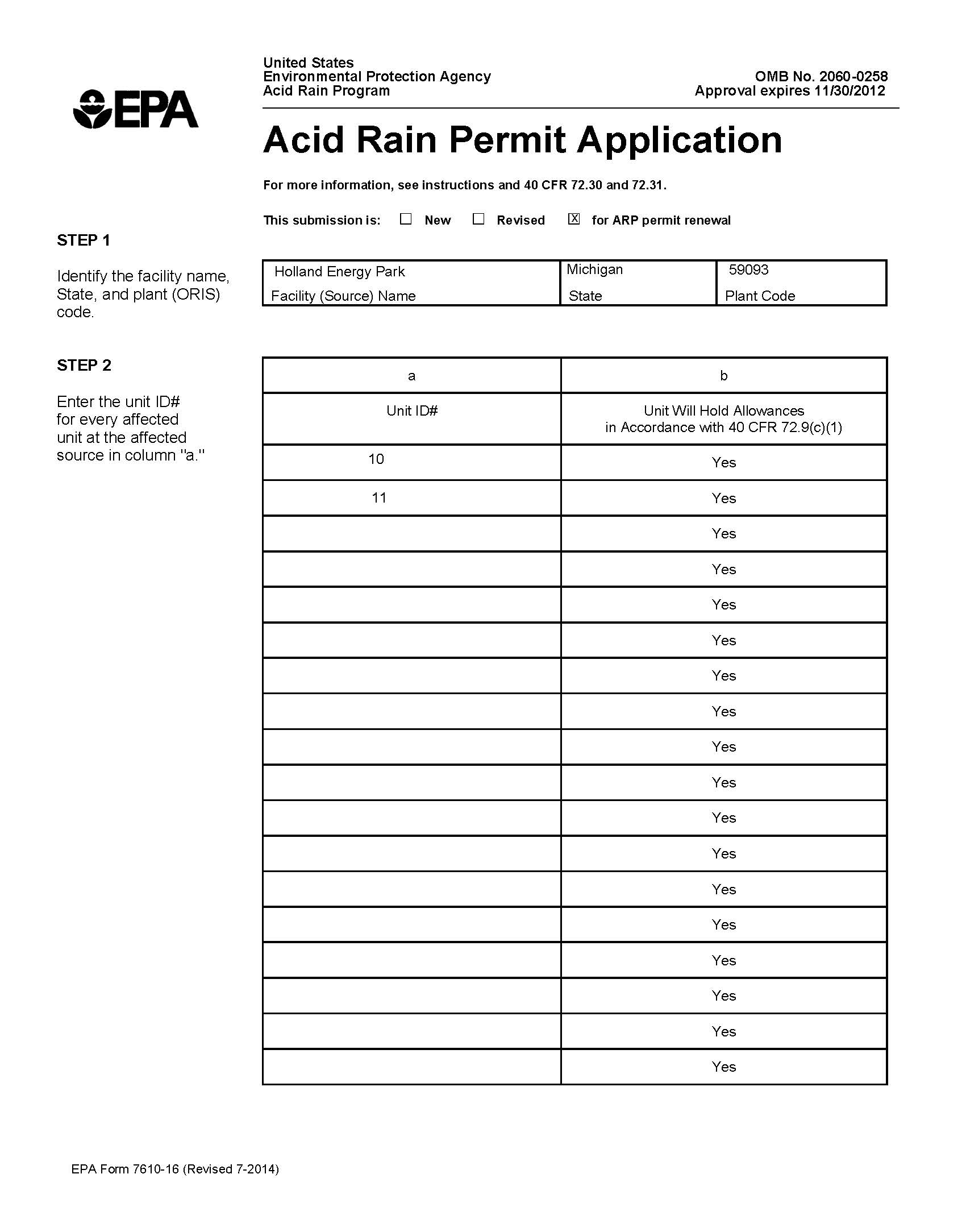 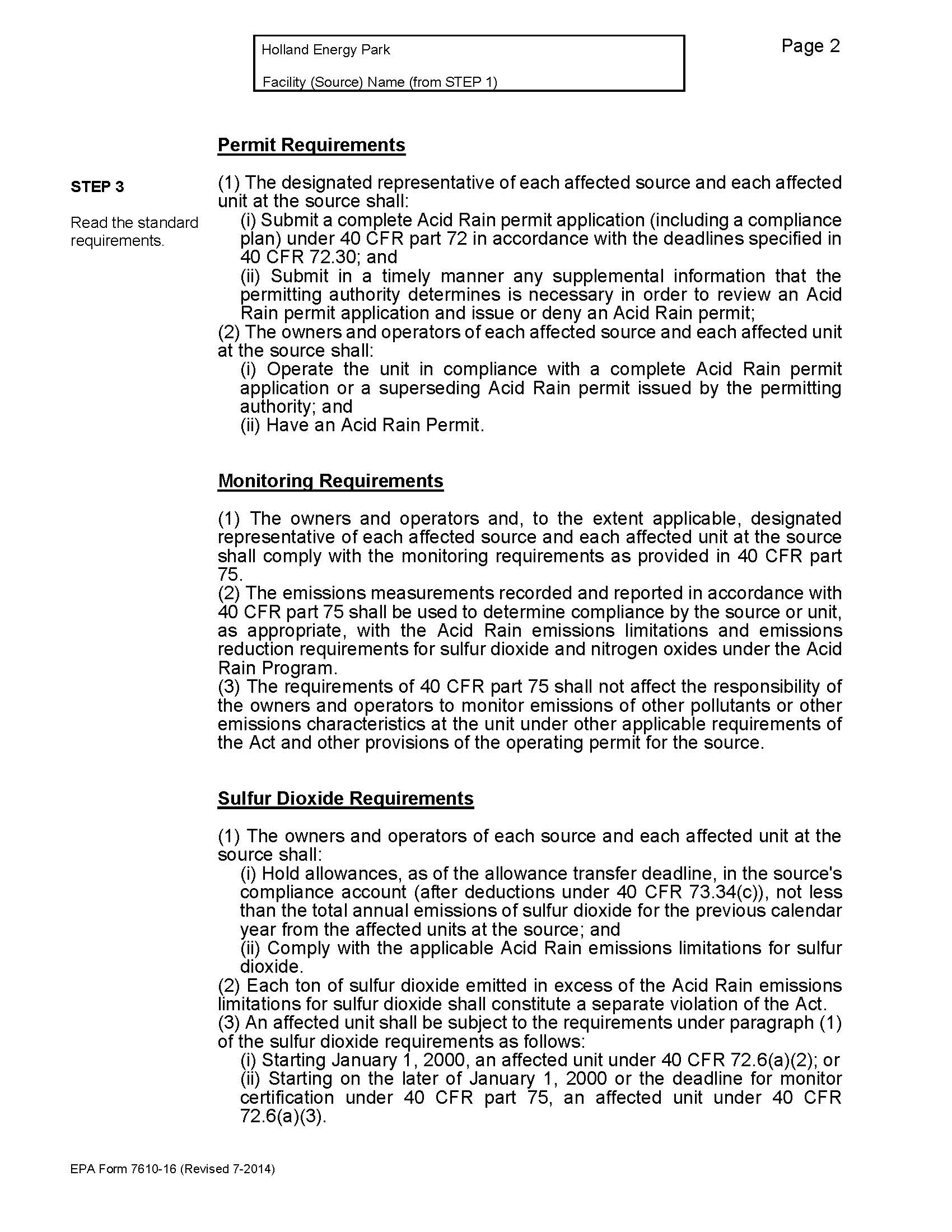 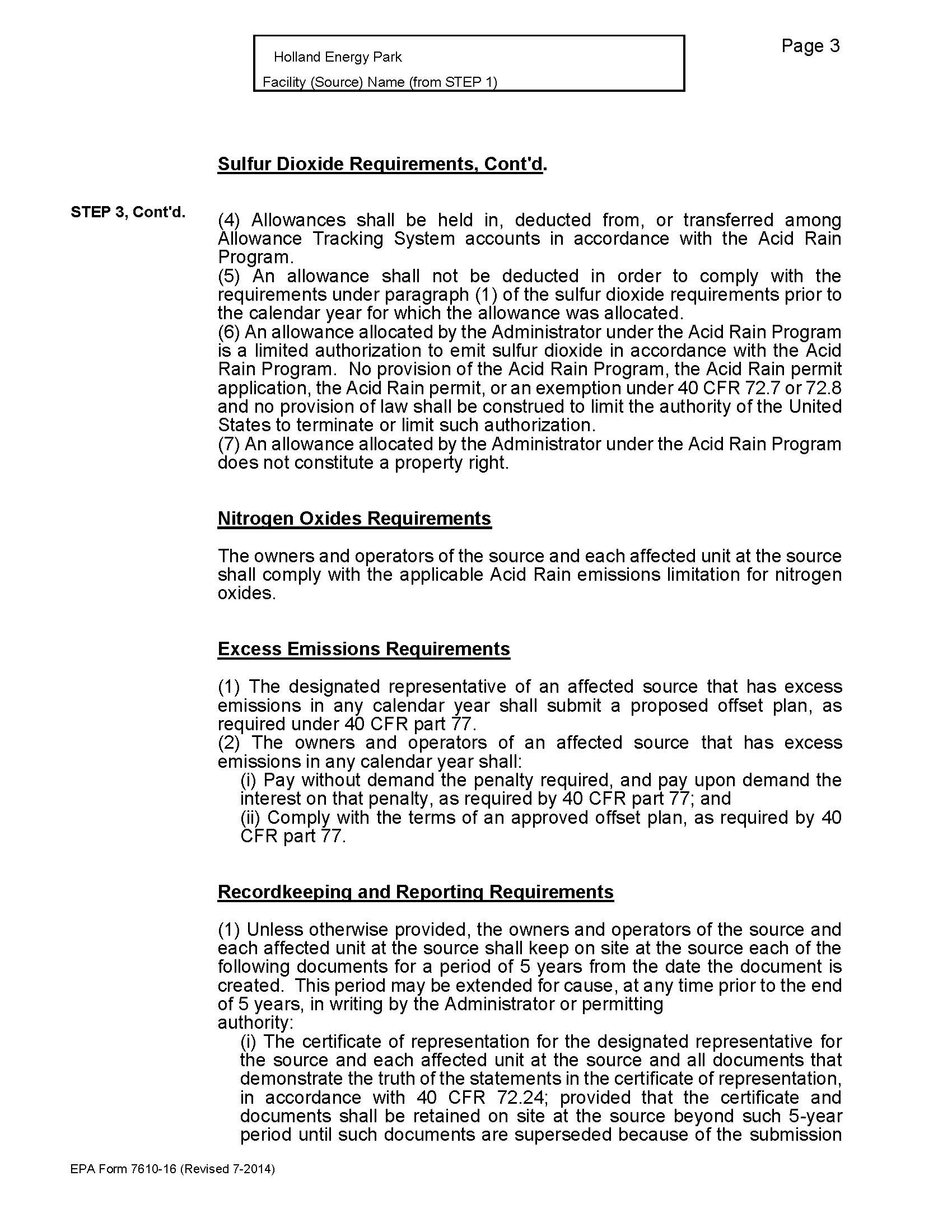 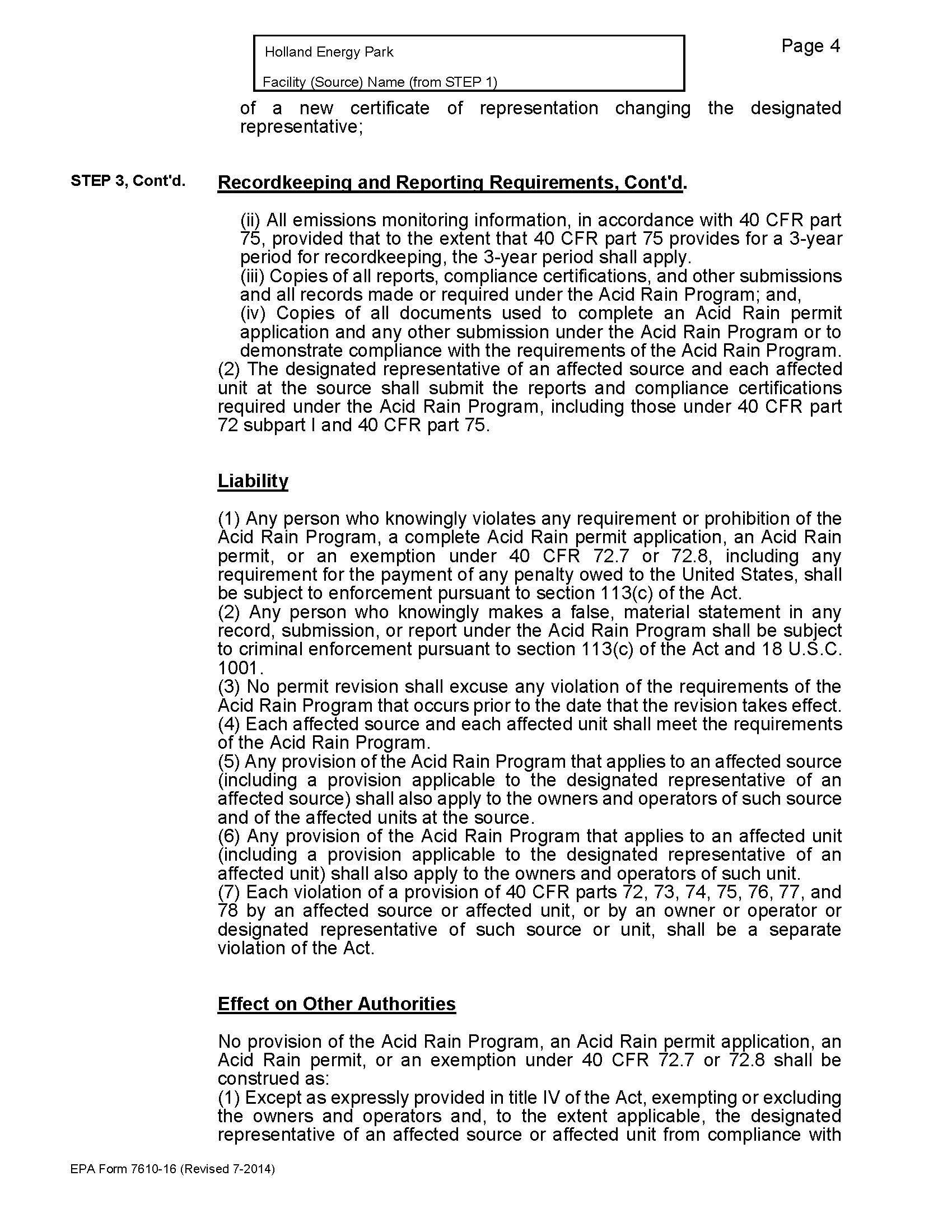 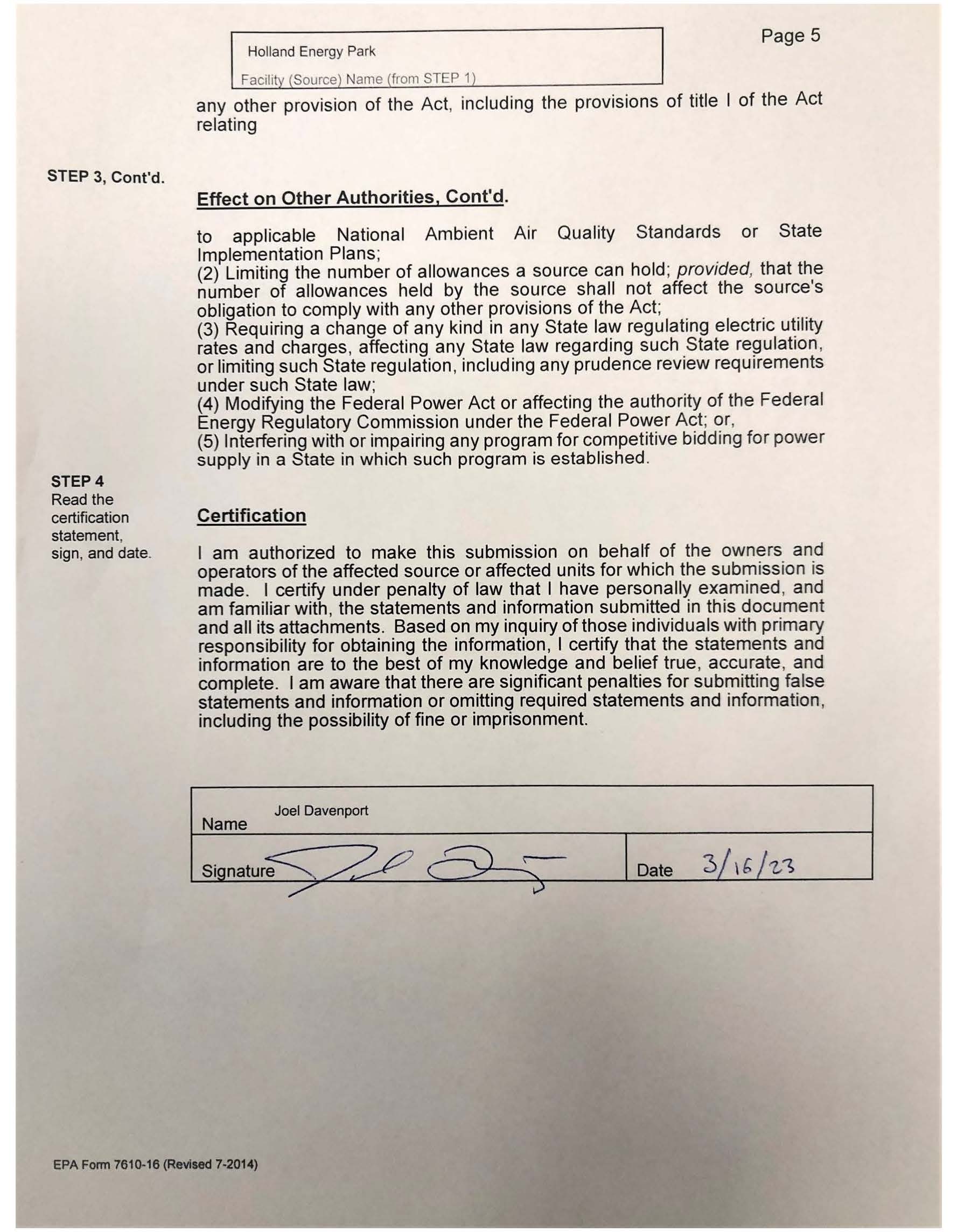 Appendix 10.  Cross-State Air Pollution Rule (CSAPR) Trading Program Title V RequirementsDescription of CSAPR Monitoring ProvisionsThe CSAPR subject units, and the unit-specific monitoring provisions, at this source are identified in the following tables.  These units are subject to the requirements for the CSAPR NOX Annual Trading Program, CSAPR NOX Ozone Season Group 3 Trading Program, and CSAPR SO2 Group 1 Trading Program, which are included below as Sections I, II, and III, respectively. Each unit will use one of the following as the monitoring methodology for each parameter as provided below and shall comply with the general monitoring, recordkeeping, reporting and other requirements in conditions 1 through 5 below and in paragraph (b) of Sections I, II, and III:Continuous emission monitoring system or systems (CEMS) requirements pursuant to 40 CFR Part 75, Subpart B (for SO2 monitoring) or 40 CFR Part 75, Subpart H (for NOX monitoring)Excepted monitoring system requirements for gas- and oil-fired units pursuant to 40 CFR Part 75, Appendix DExcepted monitoring system requirements for gas- and oil-fired peaking units pursuant to 40 CFR Part 75, Appendix ELow Mass Emissions excepted monitoring (LME) requirements for gas- and oil-fired units pursuant to 40 CFR 75.19EPA-approved alternative monitoring system requirements pursuant to 40 CFR Part 75, Subpart EThe above description of the monitoring used by a unit does not change, create an exemption from, or otherwise affect the monitoring, recordkeeping, and reporting requirements applicable to the unit under 40 CFR 97.430 through 97.435 (CSAPR NOX Annual Trading Program), 97.1030 through 97.1035 (CSAPR NOX Ozone Season Group 3 Trading Program), and 97.630 through 97.635 (CSAPR SO2 Group 1 Trading Program).  The monitoring, recordkeeping and reporting requirements applicable to each unit are included below in the standard conditions for the applicable CSAPR trading programs.Owners and operators must submit to the Administrator a monitoring plan for each unit in accordance with 40 CFR 75.53, 75.62 and 75.73, as applicable.  The monitoring plan for each unit is available at the EPA’s website at https://www.epa.gov/airmarkets/monitoring-plans-part-75-sources.Owners and operators that want to use an alternative monitoring system must submit to the Administrator a petition requesting approval of the alternative monitoring system in accordance with 40 CFR Part 75, Subpart E and 40 CFR 75.66 and 97.435 (CSAPR NOX Annual Trading Program), 97.1035 (CSAPR NOX Ozone Season Group 3 Trading Program), and/or 97.635 (CSAPR SO2 Group 1 Trading Program).  The Administrator’s response approving or disapproving any petition for an alternative monitoring system is available on the EPA’s website at https://www.epa.gov/airmarkets/part-75-petition-responses.Owners and operators that want to use an alternative to any monitoring, recordkeeping, or reporting requirement under 40 CFR 97.430 through 97.434 (CSAPR NOX Annual Trading Program), 97.1030 through 97.1034 (CSAPR NOX Ozone Season Group 3 Trading Program), and/or 97.630 through 97.634 (CSAPR SO2 Group 1 Trading Program) must submit to the Administrator a petition requesting approval of the alternative in accordance with 40 CFR 75.66 and 97.435 (CSAPR NOX Annual Trading Program), 97.1035 (CSAPR NOX Ozone Season Group 3 Trading Program), and/or 97.635 (CSAPR SO2 Group 1 Trading Program).  The Administrator’s response approving or disapproving any petition for an alternative to a monitoring, recordkeeping, or reporting requirement is available on the EPA’s website at https://www.epa.gov/airmarkets/part-75-petition-responses.The descriptions of monitoring applicable to the unit included above meet the requirement of 40 CFR 97.430 through 97.434 (CSAPR NOX Annual Trading Program), 97.1030 through 97.1034 (CSAPR NOX Ozone Season Group 3 Trading Program), and 97.630 through 97.634 (CSAPR SO2 Group 1 Trading Program), and therefore minor permit modification procedures, in accordance with 40 CFR 70.7(e)(2)(i)(B) or 71.7(e)(1)(i)(B), may be used to add or change this unit’s monitoring system description.SECTION I:  CSAPR NOX Annual Trading Program requirements (40 CFR 97.406)Designated representative requirements.The owners and operators shall comply with the requirement to have a designated representative, and may have an alternate designated representative, in accordance with 40 CFR 97.413 through 97.418. Emissions monitoring, reporting, and recordkeeping requirements. The owners and operators, and the designated representative, of each CSAPR NOX Annual source and each CSAPR NOX Annual unit at the source shall comply with the monitoring, reporting, and recordkeeping requirements of 40 CFR 97.430 (general requirements, including installation, certification, and data accounting, compliance deadlines, reporting data, prohibitions, and long-term cold storage), 97.431 (initial monitoring system certification and recertification procedures), 97.432 (monitoring system out-of-control periods), 97.433 (notifications concerning monitoring), 97.434 (recordkeeping and reporting, including monitoring plans, certification applications, quarterly reports, and compliance certification), and 97.435 (petitions for alternatives to monitoring, recordkeeping, or reporting requirements). The emissions data determined in accordance with 40 CFR 97.430 through 97.435 shall be used to calculate allocations of CSAPR NOX Annual allowances under 40 CFR 97.411(a)(2) and (b) and 97.412 and to determine compliance with the CSAPR NOX Annual emissions limitation and assurance provisions under paragraph (c) below, provided that, for each monitoring location from which mass emissions are reported, the mass emissions amount used in calculating such allocations and determining such compliance shall be the mass emissions amount for the monitoring location determined in accordance with 40 CFR 97.430 through 97.435 and rounded to the nearest ton, with any fraction of a ton less than 0.50 being deemed to be zero. NOX emissions requirements. CSAPR NOX Annual emissions limitation. As of the allowance transfer deadline for a control period in a given year, the owners and operators of each CSAPR NOX Annual source and each CSAPR NOX Annual unit at the source shall hold, in the source's compliance account, CSAPR NOX Annual allowances available for deduction for such control period under 40 CFR 97.424(a) in an amount not less than the tons of total NOX emissions for such control period from all CSAPR NOX Annual units at the source. If total NOX emissions during a control period in a given year from the CSAPR NOX Annual units at a CSAPR NOX Annual source are in excess of the CSAPR NOX Annual emissions limitation set forth in paragraph (c)(1)(i) above, then: The owners and operators of the source and each CSAPR NOX Annual unit at the source shall hold the CSAPR NOX Annual allowances required for deduction under 40 CFR 97.424(d); and The owners and operators of the source and each CSAPR NOX Annual unit at the source shall pay any fine, penalty, or assessment or comply with any other remedy imposed, for the same violations, under the Clean Air Act, and each ton of such excess emissions and each day of such control period shall constitute a separate violation of 40 CFR Part 97, Subpart AAAAA and the Clean Air Act. CSAPR NOX Annual assurance provisions. If total NOX emissions during a control period in a given year from all CSAPR NOX Annual units at CSAPR NOX Annual sources in the state and Indian country within the borders of such State exceed the state assurance level, then the owners and operators of such sources and units in each group of one or more sources and units having a common designated representative for such control period, where the common designated representative’s share of such NOX emissions during such control period exceeds the common designated representative’s assurance level for the state and such control period, shall hold (in the assurance account established for the owners and operators of such group) CSAPR NOX Annual allowances available for deduction for such control period under 40 CFR 97.425(a) in an amount equal to two times the product (rounded to the nearest whole number), as determined by the Administrator in accordance with 40 CFR 97.425(b), of multiplying— (A) The quotient of the amount by which the common designated representative’s share of such NOX emissions exceeds the common designated representative’s assurance level divided by the sum of the amounts, determined for all common designated representatives for such sources and units in the state and Indian country within the borders of such state for such control period, by which each common designated representative’s share of such NOX emissions exceeds the respective common designated representative’s assurance level; and (B) The amount by which total NOX emissions from all CSAPR NOX Annual units at CSAPR NOX Annual sources in the state and Indian country within the borders of such state for such control period exceed the state assurance level. The owners and operators shall hold the CSAPR NOX Annual allowances required under paragraph (c)(2)(i) above, as of midnight of November 1 (if it is a business day), or midnight of the first business day thereafter (if November 1 is not a business day), immediately after such control period. Total NOX emissions from all CSAPR NOX Annual units at CSAPR NOX Annual sources in the State and Indian country within the borders of such state during a control period in a given year exceed the state assurance level if such total NOX emissions exceed the sum, for such control period, of the state NOX Annual trading budget under 40 CFR 97.410(a) and the state’s variability limit under 40 CFR 97.410(b).It shall not be a violation of 40 CFR Part 97, Subpart AAAAA or of the Clean Air Act if total NOX emissions from all CSAPR NOX Annual units at CSAPR NOX Annual sources in the State and Indian country within the borders of such State during a control period exceed the state assurance level or if a common designated representative’s share of total NOX emissions from the CSAPR NOX Annual units at CSAPR NOX Annual sources in the state and Indian country within the borders of such state during a control period exceeds the common designated representative’s assurance level.To the extent the owners and operators fail to hold CSAPR NOX Annual allowances for a control period in a given year in accordance with paragraphs (c)(2)(i) through (iii) above, The owners and operators shall pay any fine, penalty, or assessment or comply with any other remedy imposed under the Clean Air Act; and Each CSAPR NOX Annual allowance that the owners and operators fail to hold for such control period in accordance with paragraphs (c)(2)(i) through (iii) above and each day of such control period shall constitute a separate violation of 40 CFR Part 97, Subpart AAAAA and the Clean Air Act. Compliance periods. A CSAPR NOX Annual unit shall be subject to the requirements under paragraph (c)(1) above for the control period starting on the later of January 1, 2015, or the deadline for meeting the unit's monitor certification requirements under 40 CFR 97.430(b) and for each control period thereafter. A CSAPR NOX Annual unit shall be subject to the requirements under paragraph (c)(2) above for the control period starting on the later of January 1, 2017 or the deadline for meeting the unit's monitor certification requirements under 40 CFR 97.430(b) and for each control period thereafter.Vintage of allowances held for compliance. A CSAPR NOX Annual allowance held for compliance with the requirements under paragraph (c)(1)(i) above for a control period in a given year must be a CSAPR NOX Annual allowance that was allocated for such control period or a control period in a prior year. A CSAPR NOX Annual allowance held for compliance with the requirements under paragraphs (c)(1)(ii)(A) and (2)(i) through (iii) above for a control period in a given year must be a CSAPR NOX Annual allowance that was allocated for a control period in a prior year or the control period in the given year or in the immediately following year. Allowance Management System requirements. Each CSAPR NOX Annual allowance shall be held in, deducted from, or transferred into, out of, or between Allowance Management System accounts in accordance with 40 CFR Part 97, Subpart AAAAA. Limited authorization.  A CSAPR NOX Annual allowance is a limited authorization to emit one ton of NOX during the control period in one year. Such authorization is limited in its use and duration as follows: Such authorization shall only be used in accordance with the CSAPR NOX Annual Trading Program; and Notwithstanding any other provision of 40 CFR Part 97, the Administrator has the authority to terminate or limit the use and duration of such authorization to the extent the Administrator determines is necessary or appropriate to implement any provision of the Clean Air Act. Property right. A CSAPR NOX Annual allowance does not constitute a property right.Title V permit revision requirements. No title V permit revision shall be required for any allocation, holding, deduction, or transfer of CSAPR NOX Annual allowances in accordance with 40 CFR Part 97, Subpart AAAAA. This permit incorporates the CSAPR emissions monitoring, recordkeeping and reporting requirements pursuant to 40 CFR 97.430 through 97.435, and the requirements for a continuous emission monitoring system (pursuant to 40 CFR Part 75, Subparts B and H), an excepted monitoring system (pursuant to 40 CFR Part 75, Appendices D and E), a low mass emissions excepted monitoring methodology (pursuant to 40 CFR 75.19), and an alternative monitoring system (pursuant to 40 CFR Part 75, Subpart E).  Therefore, the Description of CSAPR Monitoring Provisions table for units identified in this permit may be added to, or changed, in this title V permit using minor permit modification procedures in accordance with 40 CFR 97.406(d)(2) and 70.7(e)(2)(i)(B) or 71.7(e)(1)(i)(B). Additional recordkeeping and reporting requirements. Unless otherwise provided, the owners and operators of each CSAPR NOX Annual source and each CSAPR NOX Annual unit at the source shall keep on site at the source each of the following documents (in hardcopy or electronic format) for a period of 5 years from the date the document is created.  This period may be extended for cause, at any time before the end of 5 years, in writing by the Administrator. The certificate of representation under 40 CFR 97.416 for the designated representative for the source and each CSAPR NOX Annual unit at the source and all documents that demonstrate the truth of the statements in the certificate of representation; provided that the certificate and documents shall be retained on site at the source beyond such 5-year period until such certificate of representation and documents are superseded because of the submission of a new certificate of representation under 40 CFR 97.416 changing the designated representative. All emissions monitoring information, in accordance with 40 CFR Part 97, Subpart AAAAA. Copies of all reports, compliance certifications, and other submissions and all records made or required under, or to demonstrate compliance with the requirements of, the CSAPR NOX Annual Trading Program. The designated representative of a CSAPR NOX Annual source and each CSAPR NOX Annual unit at the source shall make all submissions required under the CSAPR NOX Annual Trading Program, except as provided in 40 CFR 97.418.  This requirement does not change, create an exemption from, or otherwise affect the responsible official submission requirements under a title V operating permit program in 40 CFR Parts 70 and 71. Liability.Any provision of the CSAPR NOX Annual Trading Program that applies to a CSAPR NOX Annual source or the designated representative of a CSAPR NOX Annual source shall also apply to the owners and operators of such source and of the CSAPR NOX Annual units at the source. Any provision of the CSAPR NOX Annual Trading Program that applies to a CSAPR NOX Annual unit or the designated representative of a CSAPR NOX Annual unit shall also apply to the owners and operators of such unit. Effect on other authorities. No provision of the CSAPR NOX Annual Trading Program or exemption under 40 CFR 97.405 shall be construed as exempting or excluding the owners and operators, and the designated representative, of a CSAPR NOX Annual source or CSAPR NOX Annual unit from compliance with any other provision of the applicable, approved state implementation plan, a federally enforceable permit, or the Clean Air Act.Effect on units in Indian country. Notwithstanding the provisions of paragraphs (a) through (g) above, paragraphs (a) through (g) shall be deemed not to impose any requirements on any source or unit, or any owner, operator, or designated representative with regard to any source or unit, in Indian country within the borders of the state.SECTION II:  CSAPR NOX Ozone Season Group 3 Trading Program Requirements (40 CFR 97.1006)Designated representative requirements.The owners and operators shall comply with the requirement to have a designated representative, and may have an alternate designated representative, in accordance with 40 CFR 97.813 through 97.818. Emissions monitoring, reporting, and recordkeeping requirements. The owners and operators, and the designated representative, of each CSAPR NOX Ozone Season Group 3 source and each CSAPR NOX Ozone Season Group 3 unit at the source shall comply with the monitoring, reporting, and recordkeeping requirements of 40 CFR 97.830 (general requirements, including installation, certification, and data accounting, compliance deadlines, reporting data, prohibitions, and long-term cold storage), 97.831 (initial monitoring system certification and recertification procedures), 97.832 (monitoring system out-of-control periods), 97.833 (notifications concerning monitoring), 97.834 (recordkeeping and reporting, including monitoring plans, certification applications, quarterly reports, and compliance certification), and 97.835 (petitions for alternatives to monitoring, recordkeeping, or reporting requirements). The emissions data determined in accordance with 40 CFR 97.830 through 97.835 shall be used to calculate allocations of CSAPR NOX Ozone Season Group 3 allowances under 40 CFR 97.811(a)(2) and (b) and 97.812 and to determine compliance with the CSAPR NOX Ozone Season Group 3 emissions limitation and assurance provisions under paragraph (c) below, provided that, for each monitoring location from which mass emissions are reported, the mass emissions amount used in calculating such allocations and determining such compliance shall be the mass emissions amount for the monitoring location determined in accordance with 40 CFR 97.830 through 97.835 and rounded to the nearest ton, with any fraction of a ton less than 0.50 being deemed to be zero. NOX emissions requirements. CSAPR NOX Ozone Season Group 3 emissions limitation. As of the allowance transfer deadline for a control period in a given year, the owners and operators of each CSAPR NOX Ozone Season Group 3 source and each CSAPR NOX Ozone Season Group 3 unit at the source shall hold, in the source's compliance account, CSAPR NOX Ozone Season Group 3 allowances available for deduction for such control period under 40 CFR 97.824(a) in an amount not less than the tons of total NOX emissions for such control period from all CSAPR NOX Ozone Season Group 3 units at the source. If total NOX emissions during a control period in a given year from the CSAPR NOX Ozone Season Group 3 units at a CSAPR NOX Ozone Season Group 3 source are in excess of the CSAPR NOX Ozone Season Group 3 emissions limitation set forth in paragraph (c)(1)(i) above, then: The owners and operators of the source and each CSAPR NOX Ozone Season Group 3 unit at the source shall hold the CSAPR NOX Ozone Season Group 3 allowances required for deduction under 40 CFR 97.824(d); and The owners and operators of the source and each CSAPR NOX Ozone Season Group 3 unit at the source shall pay any fine, penalty, or assessment or comply with any other remedy imposed, for the same violations, under the Clean Air Act, and each ton of such excess emissions and each day of such control period shall constitute a separate violation of 40 CFR Part 97, Subpart GGGGG and the Clean Air Act. CSAPR NOX Ozone Season Group 3 assurance provisions. If total NOX emissions during a control period in a given year from all CSAPR NOX Ozone Season Group 3 units at CSAPR NOX Ozone Season Group 3 sources in the state and Indian country within the borders of such state exceed the state assurance level, then the owners and operators of such sources and units in each group of one or more sources and units having a common designated representative for such control period, where the common designated representative’s share of such NOX emissions during such control period exceeds the common designated representative’s assurance level for the state and such control period, shall hold (in the assurance account established for the owners and operators of such group) CSAPR NOX Ozone Season Group 3 allowances available for deduction for such control period under 40 CFR 97.825(a) in an amount equal to two times the product (rounded to the nearest whole number), as determined by the Administrator in accordance with 40 CFR 97.825(b), of multiplying— The quotient of the amount by which the common designated representative’s share of such NOX emissions exceeds the common designated representative’s assurance level divided by the sum of the amounts, determined for all common designated representatives for such sources and units in the state and Indian country within the borders of such state for such control period, by which each common designated representative’s share of such NOX emissions exceeds the respective common designated representative’s assurance level; and The amount by which total NOX emissions from all CSAPR NOX Ozone Season Group 3 units at CSAPR NOX Ozone Season Group 3 sources in the state and Indian country within the borders of such state for such control period exceed the state assurance level. The owners and operators shall hold the CSAPR NOX Ozone Season Group 3 allowances required under paragraph (c)(2)(i) above, as of midnight of November 1 (if it is a business day), or midnight of the first business day thereafter (if November 1 is not a business day), immediately after such control period. Total NOX emissions from all CSAPR NOX Ozone Season Group 3 units at CSAPR NOX Ozone Season Group 3 sources in the state and Indian country within the borders of such state during a control period in a given year exceed the state assurance level if such total NOX emissions exceed the sum, for such control period, of the State NOX Ozone Season Group 3 trading budget under 40 CFR 97.810(a) and the state’s variability limit under 40 CFR 97.810(b). It shall not be a violation of 40 CFR Part 97, Subpart GGGGG or of the Clean Air Act if total NOX emissions from all CSAPR NOX Ozone Season Group 3 units at CSAPR NOX Ozone Season Group 3 sources in the state and Indian country within the borders of such state during a control period exceed the state assurance level or if a common designated representative’s share of total NOX emissions from the CSAPR NOX Ozone Season Group 3 units at CSAPR NOX Ozone Season Group 3 sources in the state and Indian country within the borders of such state during a control period exceeds the common designated representative’s assurance level. To the extent the owners and operators fail to hold CSAPR NOX Ozone Season Group 3 allowances for a control period in a given year in accordance with paragraphs (c)(2)(i) through (iii) above, The owners and operators shall pay any fine, penalty, or assessment or comply with any other remedy imposed under the Clean Air Act; and Each CSAPR NOX Ozone Season Group 3 allowance that the owners and operators fail to hold for such control period in accordance with paragraphs (c)(2)(i) through (iii) above and each day of such control period shall constitute a separate violation of 40 CFR Part 97, Subpart GGGGG and the Clean Air Act. Compliance periods. A CSAPR NOX Ozone Season Group 3 unit shall be subject to the requirements under paragraph (c)(1) above for the control period starting on the later of May 1, 2017 or the deadline for meeting the unit's monitor certification requirements under 40 CFR 97.830(b) and for each control period thereafter. A CSAPR NOX Ozone Season Group 3 unit shall be subject to the requirements under paragraph (c)(2) above for the control period starting on the later of May 1, 2017 or the deadline for meeting the unit's monitor certification requirements under 40 CFR 97.830(b) and for each control period thereafter. Vintage of allowances held for compliance. A CSAPR NOX Ozone Season Group 3 allowance held for compliance with the requirements under paragraph (c)(1)(i) above for a control period in a given year must be a CSAPR NOX Ozone Season Group 3 allowance that was allocated for such control period or a control period in a prior year. A CSAPR NOX Ozone Season Group 3 allowance held for compliance with the requirements under paragraphs (c)(1)(ii)(A) and (2)(i) through (iii) above for a control period in a given year must be a CSAPR NOX Ozone Season Group 3 allowance that was allocated for a control period in a prior year or the control period in the given year or in the immediately following year. Allowance Management System requirements. Each CSAPR NOX Ozone Season Group 3 allowance shall be held in, deducted from, or transferred into, out of, or between Allowance Management System accounts in accordance with 40 CFR Part 97, Subpart GGGGG. Limited authorization. A CSAPR NOX Ozone Season Group 3 allowance is a limited authorization to emit one ton of NOX during the control period in one year.  Such authorization is limited in its use and duration as follows: Such authorization shall only be used in accordance with the CSAPR NOX Ozone Season Group 3 Trading Program; and Notwithstanding any other provision of 40 CFR Part 97, Subpart GGGGG, the Administrator has the authority to terminate or limit the use and duration of such authorization to the extent the Administrator determines is necessary or appropriate to implement any provision of the Clean Air Act. Property right.  A CSAPR NOX Ozone Season Group 3 allowance does not constitute a property right. Title V permit revision requirements. No title V permit revision shall be required for any allocation, holding, deduction, or transfer of CSAPR NOX Ozone Season Group 3 allowances in accordance with 40 CFR Part 97, Subpart GGGGG. This permit incorporates the CSAPR emissions monitoring, recordkeeping and reporting requirements pursuant to 40 CFR 97.830 through 97.835, and the requirements for a continuous emission monitoring system (pursuant to 40 CFR Part 75, Subparts B and H), an excepted monitoring system (pursuant to 40 CFR Part 75, Appendices D and E), a low mass emissions excepted monitoring methodology (pursuant to 40 CFR 75.19), and an alternative monitoring system (pursuant to 40 CFR Part 75, Subpart E).  Therefore, the Description of CSAPR Monitoring Provisions table for units identified in this permit may be added to, or changed, in this title V permit using minor permit modification procedures in accordance with 40 CFR 97.806(d)(2) and 70.7(e)(2)(i)(B) or 71.7(e)(1)(i)(B). Additional recordkeeping and reporting requirements. Unless otherwise provided, the owners and operators of each CSAPR NOX Ozone Season Group 3 source and each CSAPR NOX Ozone Season Group 3 unit at the source shall keep on site at the source each of the following documents (in hardcopy or electronic format) for a period of 5 years from the date the document is created. This period may be extended for cause, at any time before the end of 5 years, in writing by the Administrator. The certificate of representation under 40 CFR 97.816 for the designated representative for the source and each CSAPR NOX Ozone Season Group 3 unit at the source and all documents that demonstrate the truth of the statements in the certificate of representation; provided that the certificate and documents shall be retained on site at the source beyond such 5-year period until such certificate of representation and documents are superseded because of the submission of a new certificate of representation under 40 CFR 97.816 changing the designated representative. All emissions monitoring information, in accordance with 40 CFR Part 97, Subpart GGGGG. Copies of all reports, compliance certifications, and other submissions and all records made or required under, or to demonstrate compliance with the requirements of, the CSAPR NOX Ozone Season Group 3 Trading Program.The designated representative of a CSAPR NOX Ozone Season Group 3 source and each CSAPR NOX Ozone Season Group 3 unit at the source shall make all submissions required under the CSAPR NOX Ozone Season Group 3 Trading Program, except as provided in 40 CFR 97.818. This requirement does not change, create an exemption from, or otherwise affect the responsible official submission requirements under a title V operating permit program in 40 CFR Parts 70 and 71. Liability. Any provision of the CSAPR NOX Ozone Season Group 3 Trading Program that applies to a CSAPR NOX Ozone Season Group 3 source or the designated representative of a CSAPR NOX Ozone Season Group 3 source shall also apply to the owners and operators of such source and of the CSAPR NOX Ozone Season Group 3 units at the source. Any provision of the CSAPR NOX Ozone Season Group 3 Trading Program that applies to a CSAPR NOX Ozone Season Group 3 unit or the designated representative of a CSAPR NOX Ozone Season Group 3 unit shall also apply to the owners and operators of such unit. Effect on other authorities. No provision of the CSAPR NOX Ozone Season Group 3 Trading Program or exemption under 40 CFR 97.805 shall be construed as exempting or excluding the owners and operators, and the designated representative, of a CSAPR NOX Ozone Season Group 3 source or CSAPR NOX Ozone Season Group 3 unit from compliance with any other provision of the applicable, approved state implementation plan, a federally enforceable permit, or the Clean Air Act.Effect on units in Indian country. Notwithstanding the provisions of paragraphs (a) through (g) above, paragraphs (a) through (g) shall be deemed not to impose any requirements on any source or unit, or any owner, operator, or designated representative with regard to any source or unit, in Indian country within the borders of the state. SECTION III:  CSAPR SO2 Group 1 Trading Program requirements (40 CFR 97.606)Designated representative requirements. The owners and operators shall comply with the requirement to have a designated representative, and may have an alternate designated representative, in accordance with 40 CFR 97.613 through 97.618. Emissions monitoring, reporting, and recordkeeping requirements. The owners and operators, and the designated representative, of each CSAPR SO2 Group 1 source and each CSAPR SO2 Group 1 unit at the source shall comply with the monitoring, reporting, and recordkeeping requirements of 40 CFR 97.630 (general requirements, including installation, certification, and data accounting, compliance deadlines, reporting data, prohibitions, and long-term cold storage), 97.631 (initial monitoring system certification and recertification procedures), 97.632 (monitoring system out-of-control periods), 97.633 (notifications concerning monitoring), 97.634 (recordkeeping and reporting, including monitoring plans, certification applications, quarterly reports, and compliance certification), and 97.635 (petitions for alternatives to monitoring, recordkeeping, or reporting requirements). The emissions data determined in accordance with 40 CFR 97.630 through 97.635 shall be used to calculate allocations of CSAPR SO2 Group 1 allowances under 40 CFR 97.611(a)(2) and (b) and 97.612 and to determine compliance with the CSAPR SO2 Group 1 emissions limitation and assurance provisions under paragraph (c) below, provided that, for each monitoring location from which mass emissions are reported, the mass emissions amount used in calculating such allocations and determining such compliance shall be the mass emissions amount for the monitoring location determined in accordance with 40 CFR 97.630 through 97.635 and rounded to the nearest ton, with any fraction of a ton less than 0.50 being deemed to be zero. SO2 emissions requirements. CSAPR SO2 Group 1 emissions limitation. As of the allowance transfer deadline for a control period in a given year, the owners and operators of each CSAPR SO2 Group 1 source and each CSAPR SO2 Group 1 unit at the source shall hold, in the source's compliance account, CSAPR SO2 Group 1 allowances available for deduction for such control period under 40 CFR 97.624(a) in an amount not less than the tons of total SO2 emissions for such control period from all CSAPR SO2 Group 1 units at the source. If total SO2 emissions during a control period in a given year from the CSAPR SO2 Group 1 units at a CSAPR SO2 Group 1 source are in excess of the CSAPR SO2 Group 1 emissions limitation set forth in paragraph (c)(1)(i) above, then: The owners and operators of the source and each CSAPR SO2 Group 1 unit at the source shall hold the CSAPR SO2 Group 1 allowances required for deduction under 40 CFR 97.624(d); and The owners and operators of the source and each CSAPR SO2 Group 1 unit at the source shall pay any fine, penalty, or assessment or comply with any other remedy imposed, for the same violations, under the Clean Air Act, and each ton of such excess emissions and each day of such control period shall constitute a separate violation 40 CFR Part 97, Subpart CCCCC and the Clean Air Act. CSAPR SO2 Group 1 assurance provisions. If total SO2 emissions during a control period in a given year from all CSAPR SO2 Group 1 units at CSAPR SO2 Group 1 sources in the state and Indian country within the borders of such state exceed the state assurance level, then the owners and operators of such sources and units in each group of one or more sources and units having a common designated representative for such control period, where the common designated representative’s share of such SO2 emissions during such control period exceeds the common designated representative’s assurance level for the state and such control period, shall hold (in the assurance account established for the owners and operators of such group) CSAPR SO2 Group 1 allowances available for deduction for such control period under 40 CFR 97.625(a) in an amount equal to two times the product (rounded to the nearest whole number), as determined by the Administrator in accordance with 40 CFR 97.625(b), of multiplying— The quotient of the amount by which the common designated representative’s share of such SO2 emissions exceeds the common designated representative’s assurance level divided by the sum of the amounts, determined for all common designated representatives for such sources and units in the state and Indian country within the borders of such state for such control period, by which each common designated representative’s share of such SO2 emissions exceeds the respective common designated representative’s assurance level; and The amount by which total SO2 emissions from all CSAPR SO2 Group 1 units at CSAPR SO2 Group 1 sources in the state and Indian country within the borders of such state for such control period exceed the state assurance level. The owners and operators shall hold the CSAPR SO2 Group 1 allowances required under paragraph (c)(2)(i) above, as of midnight of November 1 (if it is a business day), or midnight of the first business day thereafter (if November 1 is not a business day), immediately after such control period. Total SO2 emissions from all CSAPR SO2 Group 1 units at CSAPR SO2 Group 1 sources in the state and Indian country within the borders of such state during a control period in a given year exceed the state assurance level if such total SO2 emissions exceed the sum, for such control period, of the state SO2 Group 1 trading budget under 40 CFR 97.610(a) and the state’s variability limit under 40 CFR 97.610(b). It shall not be a violation of 40 CFR Part 97, Subpart CCCCC or of the Clean Air Act if total SO2 emissions from all CSAPR SO2 Group 1 units at CSAPR SO2 Group 1 sources in the state and Indian country within the borders of such state during a control period exceed the state assurance level or if a common designated representative’s share of total SO2 emissions from the CSAPR SO2 Group 1 units at CSAPR SO2 Group 1 sources in the state and Indian country within the borders of such state during a control period exceeds the common designated representative’s assurance level. To the extent the owners and operators fail to hold CSAPR SO2 Group 1 allowances for a control period in a given year in accordance with paragraphs (c)(2)(i) through (iii) above, The owners and operators shall pay any fine, penalty, or assessment or comply with any other remedy imposed under the Clean Air Act; and Each CSAPR SO2 Group 1 allowance that the owners and operators fail to hold for such control period in accordance with paragraphs (c)(2)(i) through (iii) above and each day of such control period shall constitute a separate violation of 40 CFR Part 97, Subpart CCCCC and the Clean Air Act. Compliance periods. A CSAPR SO2 Group 1 unit shall be subject to the requirements under paragraph (c)(1) above for the control period starting on the later of January 1, 2015 or the deadline for meeting the unit's monitor certification requirements under 40 CFR 97.630(b) and for each control period thereafter.A CSAPR SO2 Group 1 unit shall be subject to the requirements under paragraph (c)(2) above for the control period starting on the later of January 1, 2017 or the deadline for meeting the unit's monitor certification requirements under 40 CFR 97.630(b) and for each control period thereafter.Vintage of allowances held for compliance. A CSAPR SO2 Group 1 allowance held for compliance with the requirements under paragraph (c)(1)(i) above for a control period in a given year must be a CSAPR SO2 Group 1 allowance that was allocated for such control period or a control period in a prior year. A CSAPR SO2 Group 1 allowance held for compliance with the requirements under paragraphs (c)(1)(ii)(A) and (2)(i) through (iii) above for a control period in a given year must be a CSAPR SO2 Group 1 allowance that was allocated for a control period in a prior year or the control period in the given year or in the immediately following year. Allowance Management System requirements. Each CSAPR SO2 Group 1 allowance shall be held in, deducted from, or transferred into, out of, or between Allowance Management System accounts in accordance with 40 CFR Part 97, Subpart CCCCC.Limited authorization. A CSAPR SO2 Group 1 allowance is a limited authorization to emit one ton of SO2 during the control period in one year. Such authorization is limited in its use and duration as follows: Such authorization shall only be used in accordance with the CSAPR SO2 Group 1 Trading Program; and Notwithstanding any other provision of 40 CFR Part 97, Subpart CCCCC, the Administrator has the authority to terminate or limit the use and duration of such authorization to the extent the Administrator determines is necessary or appropriate to implement any provision of the Clean Air Act. Property right.  A CSAPR SO2 Group 1 allowance does not constitute a property right. Title V permit revision requirements. No title V permit revision shall be required for any allocation, holding, deduction, or transfer of CSAPR SO2 Group 1 allowances in accordance with 40 CFR Part 97, Subpart CCCCC. This permit incorporates the CSAPR emissions monitoring, recordkeeping and reporting requirements pursuant to 40 CFR 97.630 through 97.635, and the requirements for a continuous emission monitoring system (pursuant to 40 CFR Part 75, Subparts B and H), an excepted monitoring system (pursuant to 40 CFR Part 75, Appendices D and E), a low mass emissions excepted monitoring methodology (pursuant to 40 CFR 75.19), and an alternative monitoring system (pursuant to 40 CFR Part 75, Subpart E).  Therefore, the Description of CSAPR Monitoring Provisions table for units identified in this permit may be added to, or changed, in this title V permit using minor permit modification procedures in accordance with 40 CFR 97.606(d)(2) and 70.7(e)(2)(i)(B) or 71.7(e)(1)(i)(B). Additional recordkeeping and reporting requirements. Unless otherwise provided, the owners and operators of each CSAPR SO2 Group 1 source and each CSAPR SO2 Group 1 unit at the source shall keep on site at the source each of the following documents (in hardcopy or electronic format) for a period of 5 years from the date the document is created.  This period may be extended for cause, at any time before the end of 5 years, in writing by the Administrator. The certificate of representation under 40 CFR 97.616 for the designated representative for the source and each CSAPR SO2 Group 1 unit at the source and all documents that demonstrate the truth of the statements in the certificate of representation; provided that the certificate and documents shall be retained on site at the source beyond such 5-year period until such certificate of representation and documents are superseded because of the submission of a new certificate of representation under 40 CFR 97.616 changing the designated representative. All emissions monitoring information, in accordance with 40 CFR Part 97, Subpart CCCCC. Copies of all reports, compliance certifications, and other submissions and all records made or required under, or to demonstrate compliance with the requirements of, the CSAPR SO2 Group 1 Trading Program. The designated representative of a CSAPR SO2 Group 1 source and each CSAPR SO2 Group 1 unit at the source shall make all submissions required under the CSAPR SO2 Group 1 Trading Program, except as provided in 40 CFR 97.618.  This requirement does not change, create an exemption from, or otherwise affect the responsible official submission requirements under a title V operating permit program in 40 CFR Parts 70 and 71. Liability. Any provision of the CSAPR SO2 Group 1 Trading Program that applies to a CSAPR SO2 Group 1 source or the designated representative of a CSAPR SO2 Group 1 source shall also apply to the owners and operators of such source and of the CSAPR SO2 Group 1 units at the source. Any provision of the CSAPR SO2 Group 1 Trading Program that applies to a CSAPR SO2 Group 1 unit or the designated representative of a CSAPR SO2 Group 1 unit shall also apply to the owners and operators of such unit. Effect on other authorities. No provision of the CSAPR SO2 Group 1 Trading Program or exemption under 40 CFR 97.605 shall be construed as exempting or excluding the owners and operators, and the designated representative, of a CSAPR SO2 Group 1 source or CSAPR SO2 Group 1 unit from compliance with any other provision of the applicable, approved state implementation plan, a federally enforceable permit, or the Clean Air Act.(h)  Effect on units in Indian country. Notwithstanding the provisions of paragraphs (a) through (g) above, paragraphs (a) through (g) shall be deemed not to impose any requirements on any source or unit, or any owner, operator, or designated representative with regard to any source or unit, in Indian country within the borders of the state.MICHIGAN DEPARTMENT OF ENVIRONMENT, GREAT LAKES, AND ENERGYAIR QUALITY DIVISIONEFFECTIVE DATE: October 25, 2023ISSUED TOHolland Board of Public Works - Holland Energy ParkState Registration Number (SRN):  P0465LOCATED AT1 Energy Park Way, Holland, Ottawa County, Michigan 49423EFFECTIVE DATE: October 25, 2023ISSUED TOHolland Board of Public Works - Holland Energy ParkState Registration Number (SRN):  P0465LOCATED AT1 Energy Park Way, Holland, Ottawa County, Michigan 49423EFFECTIVE DATE: October 25, 2023ISSUED TOHolland Board of Public Works - Holland Energy ParkState Registration Number (SRN):  P0465LOCATED AT1 Energy Park Way, Holland, Ottawa County, Michigan 49423RENEWABLE OPERATING PERMITPermit Number:	MI-ROP-P0465-2023Expiration Date:	October 25, 2028Administratively Complete ROP Renewal Application Due Between April 25, 2027 and April 25, 2028 This Renewable Operating Permit (ROP) is issued in accordance with and subject to Section 5506(3) of Part 55, Air Pollution Control, of the Natural Resources and Environmental Protection Act, 1994 PA 451, as amended (Act 451).  Pursuant to Rule 210(1) of the administrative rules promulgated under Act 451, this ROP constitutes the permittee’s authority to operate the stationary source identified above in accordance with the general conditions, special conditions and attachments contained herein.  Operation of the stationary source and all emission units listed in the permit are subject to all applicable future or amended rules and regulations pursuant to Act 451 and the federal Clean Air Act.RENEWABLE OPERATING PERMITPermit Number:	MI-ROP-P0465-2023Expiration Date:	October 25, 2028Administratively Complete ROP Renewal Application Due Between April 25, 2027 and April 25, 2028 This Renewable Operating Permit (ROP) is issued in accordance with and subject to Section 5506(3) of Part 55, Air Pollution Control, of the Natural Resources and Environmental Protection Act, 1994 PA 451, as amended (Act 451).  Pursuant to Rule 210(1) of the administrative rules promulgated under Act 451, this ROP constitutes the permittee’s authority to operate the stationary source identified above in accordance with the general conditions, special conditions and attachments contained herein.  Operation of the stationary source and all emission units listed in the permit are subject to all applicable future or amended rules and regulations pursuant to Act 451 and the federal Clean Air Act.RENEWABLE OPERATING PERMITPermit Number:	MI-ROP-P0465-2023Expiration Date:	October 25, 2028Administratively Complete ROP Renewal Application Due Between April 25, 2027 and April 25, 2028 This Renewable Operating Permit (ROP) is issued in accordance with and subject to Section 5506(3) of Part 55, Air Pollution Control, of the Natural Resources and Environmental Protection Act, 1994 PA 451, as amended (Act 451).  Pursuant to Rule 210(1) of the administrative rules promulgated under Act 451, this ROP constitutes the permittee’s authority to operate the stationary source identified above in accordance with the general conditions, special conditions and attachments contained herein.  Operation of the stationary source and all emission units listed in the permit are subject to all applicable future or amended rules and regulations pursuant to Act 451 and the federal Clean Air Act.SOURCE-WIDE PERMIT TO INSTALLPermit Number:	MI-PTI-P0465-2023This Permit to Install (PTI) is issued in accordance with and subject to Section 5505(1) of Act 451.  Pursuant to Rule 214a of the administrative rules promulgated under Act 451, the terms and conditions herein, identified by the underlying applicable requirement citation of Rule 201(1)(a), constitute a federally enforceable PTI.  The PTl terms and conditions do not expire and remain in effect unless the criteria of Rule 201(6) are met.  Operation of all emission units identified in the PTI is subject to all applicable future or amended rules and regulations pursuant to Act 451 and the federal Clean Air Act.Emission Unit IDEmission Unit Description(Including Process Equipment & Control Device(s))InstallationDate/Modification DateFlexible Group IDEUCTGHRSG10A nominally rated 554 MMBTU/hr natural gas-fired combustion turbine generator (CTG) coupled with a heat recovery steam generator (HRSG).  The HRSG is not capable of operating independently from the CTG.  The CTG/HRSG is equipped with dry low NOx burner (DLNB), selective catalytic reduction (SCR) and oxidation catalysts.01-27-2017FGCTGHRSGEUCTGHRSG11A nominally rated 554 MMBTU/hr natural gas-fired combustion turbine generator (CTG) coupled with a heat recovery steam generator (HRSG).  The HRSG is not capable of operating independently from the CTG.  The CTG/HRSG is equipped with dry low NOx burner (DLNB), selective catalytic reduction (SCR) and oxidation catalysts.01-28-2017FGCTGHRSGEUAUXBOILERA natural gas-fired auxiliary boiler, rated at 83.5 MMBTU/hr to serve as backup for snowmelt and district heating when the CTG/HRSG units are offline.  The auxiliary boiler is equipped with dry low NOx burners (DLNB) and flue gas recirculation (FGR).11-10-2016NAEUFUELHTRA natural gas-fired 3.8 MMBTU/hr heat input fuel gas dew point heater for warming the natural gas fuel.01-13-2017NAEUCOOLTWRA three-cell, wet mechanical draft cooling tower with plume abatement by a dry heat exchanger.  Particulate in water droplets will be controlled with drift eliminators.02-12-2017NAEUNGENGINEA 1,462 HP natural gas-fueled non-certified emergency engine manufactured in 2016 serving a 1,040-kW generator.  The engine is used to charge the batteries in the uninterruptible power supply (UPS) Battery System.  The engine is equipped with an oxidation catalyst system.02-03-2017NAEUFPENGINEA 165 horsepower (hp) diesel-fueled, certified emergency engine manufactured in 2016, with a heat input of 1.35 MMBTU/hr.  Powers a fire pump used for back up during an emergency.11-11-2016NAEUFUELTANKA 572 gallon above ground storage day tank for purposes of storing ultra-low sulfur diesel fuel.  The tank will meet National Fire Protection Association standards.11-11-2016NAEUSPACEHTR1Backup natural gas-fired space heater rated at 1 MMBTU/hr heat input.12-05-2016FGSPACEHTRSEUSPACEHTR2Backup natural gas-fired space heater rated at 1 MMBTU/hr heat input.12-05-2016FGSPACEHTRSPollutantLimitTime Period / Operating ScenarioEquipmentMonitoring/Testing MethodUnderlying Applicable RequirementsNOx0.05 lb/MMBTU2HourlyEUAUXBOILERSC V.1SC V.2SC VI.4R 336.1205(1)(a) & (b)R 336.2803R 336.2804R 336.2810CO0.077 lb/MMBTU2HourlyEUAUXBOILERSC V.1SC V.2SC VI.4R 336.1205(1)(a) & (b)R 336.2804R 336.2810 PM0.0018 lb/MMBTU2HourlyEUAUXBOILERSC V.1 SC V.2SC VI.4R 336.1205(1)(a) & (b)R 336.1331(1)(c)R 336.2810PM100.007 lb/MMBTU2Hourly EUAUXBOILERSC V.1SC V.2SC VI.4R 336.1205(1)(a) & (b)R 336.2803R 336.2804R 336.2810PM2.50.007 lb/MMBTU2HourlyEUAUXBOILERSC V.1SC V.2SC VI.4R 336.1205(1)(a) & (b)R 336.2803R 336.2804R 336.281040 CFR 52.21(c), (d), & (j)VOC0.008 lb/MMBTU2HourlyEUAUXBOILERSC V.1SC V.2SC VI.4R 336.1205(1)(a) & (b)R 336.1702(a)R 336.2810GHGs as CO2e43,283 tpy212-month rolling time period as determined at the end of each calendar monthEUAUXBOILERSC VI.3R 336.1205(1)(a) & (b)R 336.281040 CFR 52.21(j)PollutantTest Method ReferencePM40 CFR Part 60, Appendix A; Part 10 of the Michigan Air Pollution Control RulesPM10/PM2.540 CFR Part 51, Appendix MNOx40 CFR Part 60, Appendix ACO40 CFR Part 60, Appendix AVOC40 CFR Part 60, Appendix AStack & Vent IDMaximum Exhaust Diameter / Dimensions(inches)Minimum Height Above Ground(feet)Underlying Applicable RequirementsSVAUXBOILER3521152R 336.1225R 336.2803R 336.280440 CFR 52.21(c) & (d)PollutantLimitTime Period / Operating ScenarioEquipmentMonitoring/Testing MethodUnderlying Applicable RequirementsNOx0.55 pph2HourlyEUFUELHTRSC VI.1SC VI.3R 336.1205(1)(a) & (b)R 336.2803R 336.2804R 336.2810CO0.41 pph2HourlyEUFUELHTRSC VI.1SC VI.3R 336.1205(1)(a) & (b)R 336.2804R 336.2810PM0.007 lb/MMBTU2HourlyEUFUELHTRSC VI.1SC VI.3R 336.1205(1)(a) & (b)R 336.1331(1)(c)R 336.2810PM100.0075 lb/MMBTU2HourlyEUFUELHTRSC VI.1SC VI.3R 336.1205(1)(a) & (b)R 336.2803R 336.2804R 336.2810PM2.50.0075 lb/MMBTU2HourlyEUFUELHTRSC VI.1SC VI.3R 336.1205(1)(a) & (b)R 336.2803R 336.2804R 336.281040 CFR 52.21(c), (d), & (j)VOC0.03 pph2HourlyEUFUELHTRSC VI.1SC VI.3R 336.1205(1)(a) & (b)R 336.1702(a)R 336.2810GHGs as CO2e1,934 tpy212-month rolling time period as determined at the end of each calendar monthEUFUELHTRSC VI.1SC VI.2SC VI.3R 336.1205(1)(a) & (b)R 336.281040 CFR 52.21(j)Stack & Vent IDMaximum Exhaust Diameter / Dimensions(inches)Minimum Height Above Ground(feet)Underlying Applicable RequirementsSVFUELHTR102252R 336.1225R 336.2803R 336.2804PollutantLimitTime Period / Operating ScenarioEquipmentMonitoring/Testing MethodUnderlying Applicable RequirementsPM102.37 tpy212-month rolling time period as determined at the end of each calendar monthEUCOOLTWRSC VI.4R 336.1205(1)(a) & (b)R 336.2803R 336.2804R 336.2810PM2.52.37 tpy212-month rolling time period as determined at the end of each calendar monthEUCOOLTWRSC VI.4R 336.1205(1)(a) & (b)R 336.2803R 336.2804R 336.281040 CFR 52.21(c), (d), & (j)Stack & Vent IDMaximum Exhaust Diameter / Dimensions(inches)Minimum Height Above Ground(feet)Underlying Applicable RequirementsSVCOOLTWR13842692R 336.2803R 336.2804SVCOOLTWR23842692R 336.2803R 336.2804SVCOOLTWR33842692R 336.2803R 336.2804PollutantLimitTime Period / Operating ScenarioEquipmentMonitoring/Testing MethodUnderlying Applicable RequirementsNOx2 g/HP-hr2HourlyEUNGENGINESC V.1SC VI.2SC VI.5R 336.1205(1)(a) & (b)R 336.2803R 336.2804R 336.281040 CFR 60.4233(e)CO0.8 g/HP-hr2HourlyEUNGENGINESC V.1SC VI.2SC VI.5R 336.1205(1)(a) & (b)R 336.2804R 336.281040 CFR 60.4233(e)PM7.71E-5 lb/MMBTU2HourlyEUNGENGINESC III. 2R 336.1205(1)(a) & (b)R 336.1331(c)R 336.2810PM100.01 lb/MMBTU2HourlyEUNGENGINESC III. 2R 336.1205(1)(a) & (b)R 336.2803R 336.2804R 336.2810PM2.50.01 lb/MMBTU2HourlyEUNGENGINESC III. 2R 336.1205(1)(a) & (b)R 336.2803R 336.2804R 336.281040 CFR 52.21(c), (d), & (j)VOC0.5 g/HP-hr2HourlyEUNGENGINESC V.1SC VI.2SC VI.5R 336.1205(1)(a) & (b)R 336.1702(a)R 336.281040 CFR 60.4233(e)GHGs as CO2e116 tpy212-month rolling time period as determined at the end of each calendar monthEUNGENGINESC VI.6R 336.1205(1)(a) & (b)R 336.281040 CFR 52.21(j)Stack & Vent IDMaximum Exhaust Diameter / Dimensions(inches)Minimum Height Above Ground(feet)Underlying Applicable RequirementsSVNGENGINE142272R 336.1225R 336.2803R 336.280440 CFR 52.21(c) & (d)PollutantLimitTime Period/Operating ScenarioEquipmentMonitoring/Testing MethodUnderlying Applicable RequirementsNOx3 g/HP-hr2HourlyEUFPENGINESC V.1SC VI.2R 336.1205(1)(a) & (b)R 336.2803R 336.2804R 336.281040 CFR 60.4205(c)CO3.7 g/HP-hr2HourlyEUFPENGINESC V.1SC VI.2R 336.1205(1)(a) & (b)R 336.2804R 336.281040 CFR 60.4205(c)PM0.22 g/HP-hr2HourlyEUFPENGINESC V.1SC VI.2R 336.1205(1)(a) & (b)R 336.1331(1)(c)R 336.281040 CFR 60.4205(c)PM100.09 lb/MMBTU2HourlyEUFPENGINESC III.6R 336.1205(1)(a) & (b)R 336.2803R 336.2804R 336.2810PM2.50.09 lb/MMBTU2HourlyEUFPENGINESC III.6R 336.1205(1)(a) & (b)R 336.2803R 336.2804R 336.2810VOC0.47 pph2HourlyEUFPENGINESC V.1SC VI.2R 336.1205(1)(a) & (b)R 336.1702(a)R 336.2810GHGs as CO2e55.6 tpy212-month rolling time period as determined at the end of each calendar monthEUFPENGINESC VI.6R 336.1205(1)(a) & (b)R 336.281040 CFR 52.21(j)Stack & Vent IDMaximum Exhaust Diameter / Dimensions(inches)Minimum Height Above Ground(feet)Underlying Applicable RequirementsSVFPENGINE62202R 336.1225,R 336.2803, R 336.2804,40 CFR 52.21(c) & (d)Flexible Group IDFlexible Group DescriptionAssociatedEmission Unit IDsFGCTGHRSGTwo (2) combined-cycle natural gas-fired CTG with HRSG in a 2x1 configuration with a STG.  Each CTG/HRSG is equipped with dry low NOx burners (DLNB), selective catalytic reduction (SCR), and an oxidation catalyst.EUCTGHRSG10EUCTGHRSG11FGSPACEHTRSTwo (2) natural gas-fired space heaters, each rated at 1 MMBTU/hr heat input.EUSPACEHTR1EUSPACEHTR2PollutantLimitTime Period/Operating ScenarioEquipmentMonitoring/Testing MethodUnderlying Applicable RequirementsNOx3 ppmvd at 15% Oxygen (O2)(each unit)224-hour rolling average as determined each operating hour, except during startup and shutdownEUCTGHRSG10EUCTGHRSG11SC IV.3SC VI.2SC VI.7R 336.1205(1)(a) & (b)R 336.281040 CFR 60.4320(a)NOx8.18 pph(each unit)224-hour rolling average as determined each operating hour, except during startup and shutdownEUCTGHRSG10EUCTGHRSG11SC IV.3SC VI.2SC VI.7R 336.1205(1)(a) & (b)R 336.2803R 336.2804NOx43.7 pph(each unit)2Operating hour during startup** BEUCTGHRSG10EUCTGHRSG11SC IV.3SC VI.2SC VI.7R 336.1205(1)(a) & (b)R 336.2803R 336.2804R 336.2810NOx43.1 pph(each unit)2Operating hour during shutdown** BEUCTGHRSG10EUCTGHRSG11SC IV.3SC VI.2SC VI.7R 336.1205(1)(a) & (b)R 336.2803R 336.2804R 336.2810CO4 ppmvd at 15% O2(each unit)224-hour rolling average as determined each operating hour, except during startup and shutdownEUCTGHRSG10EUCTGHRSG11SC VI.3SC VI.7R 336.1205(1)(a) & (b)R 336.2810CO5.31 pph(each unit)224-hour rolling average as determined each operating hour, except during startup and shutdownEUCTGHRSG10EUCTGHRSG11SC IV.4SC VI.3SC VI.7R 336.1205(1)(a) & (b) R 336.2804CO247.3 pph(each unit)2Operating hour during startup** BEUCTGHRSG10EUCTGHRSG11SC IV.4SC VI.3SC VI.7R 336.1205(1)(a) & (b) R 336.2804R 336.2810CO551.3 pph(each unit)2Operating hour during shutdown** BEUCTGHRSG10EUCTGHRSG11SC IV.4SC VI.3SC VI.7R 336.1205(1)(a) & (b) R 336.2804R 336.2810PM0.007 lb/MMBTU(each unit)2HourlyEUCTGHRSG10EUCTGHRSG11SC V.1SC VI.7R 336.1205(1)(a) & (b)R 336.1331(1)(c)R 336.2810 PM100.014 lb/MMBTU(each unit)2HourlyEUCTGHRSG10EUCTGHRSG11SC V.1SC VI.7R 336.1205(1)(a) & (b) R 336.2803R 336.2804R 336.2810PM2.50.014 lb/MMBTU(each unit)2HourlyEUCTGHRSG10EUCTGHRSG11SC V.1SC VI.7R 336.1205(1)(a) & (b) R 336.2803R 336.2804R 336.281040 CFR 52.21(c), (d), & (j)VOC4 ppmvd at 15% O2(each unit)2HourlyEUCTGHRSG10EUCTGHRSG11SC V.1SC VI.7SC VI.10 R 336.1205(1)(a) & (b)R 336.1702(a)R 336.2810GHGs as CO2e312,321 tpy(each unit)212-month rolling time period as determined at the end of each calendar monthEUCTGHRSG10EUCTGHRSG11SC IV.6SC V.2SC VI.4SC VI.5SC VI.7R 336.1205(1)(a) & (b)R 336.281040 CFR 52.21(j)CO21000 lb/MWh12-operating month rolling average basis as determined at the end of each operating calendar monthAEUCTGHRSG10EUCTGHRSG11SC VI.7 SC VI.8SC VI.940 CFR 60.5520(a) Table 2 of 40 CFR Part 60, Subpart TTTTPollutantTest Method ReferencePM40 CFR Part 60, Appendix A; Part 10 of the Michigan Air Pollution Control RulesPM10/PM2.540 CFR Part 51, Appendix MVOC40 CFR Part 60, Appendix AStack & Vent IDMaximum Exhaust Diameter / Dimensions(inches)Minimum Height Above Ground(feet)Underlying Applicable RequirementsSVCTGHRSG1012021602R 336.1225R 336.2803R 336.280440 CFR 52.21(c) & (d)SVCTGHRSG1112021602R 336.1225R 336.2803R 336.280440 CFR 52.21(c) & (d)APPENDICESCommon AcronymsCommon AcronymsPollutant / Measurement AbbreviationsPollutant / Measurement AbbreviationsAQDAir Quality DivisionacfmActual cubic feet per minuteBACTBest Available Control TechnologyBTUBritish Thermal UnitCAAClean Air Act°CDegrees CelsiusCAMCompliance Assurance MonitoringCOCarbon MonoxideCEMContinuous Emission MonitoringCO2eCarbon Dioxide EquivalentCEMSContinuous Emission Monitoring SystemdscfDry standard cubic footCFRCode of Federal RegulationsdscmDry standard cubic meterCOMContinuous Opacity Monitoring°FDegrees FahrenheitDepartment/departmentMichigan Department of Environment, Great Lakes, and EnergygrGrainsDepartment/departmentMichigan Department of Environment, Great Lakes, and EnergyHAPHazardous Air PollutantEGLEMichigan Department of Environment, Great Lakes, and EnergyHgMercuryEGLEMichigan Department of Environment, Great Lakes, and EnergyhrHourEUEmission UnitHPHorsepowerFGFlexible GroupH2SHydrogen SulfideGACSGallons of Applied Coating SolidskWKilowattGCGeneral ConditionlbPoundGHGsGreenhouse GasesmMeterHVLPHigh Volume Low Pressure*mgMilligramIDIdentification mmMillimeterIRSLInitial Risk Screening LevelMMMillionITSLInitial Threshold Screening LevelMWMegawattsLAERLowest Achievable Emission RateNMOCNon-methane Organic CompoundsMACTMaximum Achievable Control TechnologyNOxOxides of NitrogenMAERSMichigan Air Emissions Reporting SystemngNanogramMAPMalfunction Abatement PlanPMParticulate MatterMSDSMaterial Safety Data SheetPM10Particulate Matter equal to or less than 10 microns in diameterNANot ApplicablePM10Particulate Matter equal to or less than 10 microns in diameterNAAQSNational Ambient Air Quality StandardsPM2.5Particulate Matter equal to or less than 2.5microns in diameterNESHAPNational Emission Standard for Hazardous Air PollutantspphPounds per hourNESHAPNational Emission Standard for Hazardous Air PollutantsppmParts per millionNSPSNew Source Performance StandardsppmvParts per million by volumeNSRNew Source ReviewppmwParts per million by weightPSPerformance Specification%PercentPSDPrevention of Significant DeteriorationpsiaPounds per square inch absolutePTEPermanent Total EnclosurepsigPounds per square inch gaugePTIPermit to InstallscfStandard cubic feetRACTReasonable Available Control TechnologysecSecondsROPRenewable Operating PermitSO2Sulfur DioxideSCSpecial ConditionTACToxic Air ContaminantSCRSelective Catalytic ReductionTempTemperatureSDSSafety Data SheetTHCTotal HydrocarbonsSNCRSelective Non-Catalytic ReductiontpyTons per yearSRNState Registration NumberµgMicrogramTEQToxicity Equivalence QuotientµmMicrometer or MicronUSEPA/EPAUnited States Environmental Protection AgencyVOCVolatile Organic CompoundsUSEPA/EPAUnited States Environmental Protection AgencyyrYearVEVisible EmissionsPollutantApplicable PS*NOx2CO4CO2/O23CERMS6*Or other PS as approved by the AQD.*Or other PS as approved by the AQD.Permit to Install NumberROP RevisionApplication NumberDescription of Equipment or ChangeCorresponding Emission Unit(s) orFlexible Group(s)NAPermitteeHolland Board of Public Works - Holland Energy ParkAddress1 Energy Park Way, Holland, MISRNP0465Plant Code59093Issue DateOctober 25, 2023EffectiveIssuance date of this facility’s Renewable Operating Permit at the facility in accordance with 40 CFR 72.73.ExpirationThis permit shall expire when the facility’s Renewable Operating Permit expires, in accordance with 40 CFR 72.73.ROP No.MI--P0465-202320232024202520262027Unit 10SO2 allowancesThis affected unit shall hold allowances, as of the allowance transfer deadline, in the source’s compliance account (after deductions under 40 CFR 73.34(c)) not less than the total annual emissions of sulfur dioxide for the previous calendar year from the affected units at the source; and comply with the applicable Acid Rain emissions limitation for sulfur dioxide in accordance with 40  72.9 (c).This affected unit shall hold allowances, as of the allowance transfer deadline, in the source’s compliance account (after deductions under 40 CFR 73.34(c)) not less than the total annual emissions of sulfur dioxide for the previous calendar year from the affected units at the source; and comply with the applicable Acid Rain emissions limitation for sulfur dioxide in accordance with 40  72.9 (c).This affected unit shall hold allowances, as of the allowance transfer deadline, in the source’s compliance account (after deductions under 40 CFR 73.34(c)) not less than the total annual emissions of sulfur dioxide for the previous calendar year from the affected units at the source; and comply with the applicable Acid Rain emissions limitation for sulfur dioxide in accordance with 40  72.9 (c).This affected unit shall hold allowances, as of the allowance transfer deadline, in the source’s compliance account (after deductions under 40 CFR 73.34(c)) not less than the total annual emissions of sulfur dioxide for the previous calendar year from the affected units at the source; and comply with the applicable Acid Rain emissions limitation for sulfur dioxide in accordance with 40  72.9 (c).This affected unit shall hold allowances, as of the allowance transfer deadline, in the source’s compliance account (after deductions under 40 CFR 73.34(c)) not less than the total annual emissions of sulfur dioxide for the previous calendar year from the affected units at the source; and comply with the applicable Acid Rain emissions limitation for sulfur dioxide in accordance with 40  72.9 (c).20232024202520XX2026Unit 11SO2 allowancesThis affected unit shall hold allowances, as of the allowance transfer deadline, in the source’s compliance account (after deductions under 40 CFR 73.34(c)) not less than the total annual emissions of sulfur dioxide for the previous calendar year from the affected units at the source; and comply with the applicable Acid Rain emissions limitation for sulfur dioxide in accordance with 40  72.9 (c).This affected unit shall hold allowances, as of the allowance transfer deadline, in the source’s compliance account (after deductions under 40 CFR 73.34(c)) not less than the total annual emissions of sulfur dioxide for the previous calendar year from the affected units at the source; and comply with the applicable Acid Rain emissions limitation for sulfur dioxide in accordance with 40  72.9 (c).This affected unit shall hold allowances, as of the allowance transfer deadline, in the source’s compliance account (after deductions under 40 CFR 73.34(c)) not less than the total annual emissions of sulfur dioxide for the previous calendar year from the affected units at the source; and comply with the applicable Acid Rain emissions limitation for sulfur dioxide in accordance with 40  72.9 (c).This affected unit shall hold allowances, as of the allowance transfer deadline, in the source’s compliance account (after deductions under 40 CFR 73.34(c)) not less than the total annual emissions of sulfur dioxide for the previous calendar year from the affected units at the source; and comply with the applicable Acid Rain emissions limitation for sulfur dioxide in accordance with 40  72.9 (c).This affected unit shall hold allowances, as of the allowance transfer deadline, in the source’s compliance account (after deductions under 40 CFR 73.34(c)) not less than the total annual emissions of sulfur dioxide for the previous calendar year from the affected units at the source; and comply with the applicable Acid Rain emissions limitation for sulfur dioxide in accordance with 40  72.9 (c).Unit ID: 10 (EUCTGHRSG10)Unit ID: 10 (EUCTGHRSG10)ParameterMonitoring MethodologySO2Excepted monitoring system requirements for gas- and oil-fired units pursuant to 40 CFR Part 75, Appendix DNOXCEMS requirements pursuant to 40 CFR Part 75, Subpart HHeat InputExcepted monitoring system requirements for gas- and oil-fired units pursuant to 40 CFR Part 75, Appendix DUnit ID: 11 (EUCTGHRSG11)Unit ID: 11 (EUCTGHRSG11)ParameterMonitoring MethodologySO2Excepted monitoring system requirements for gas- and oil-fired units pursuant to 40 CFR Part 75, Appendix DNOXCEMS requirements pursuant to 40 CFR Part 75, Subpart HHeat InputExcepted monitoring system requirements for gas- and oil-fired units pursuant to 40 CFR Part 75, Appendix D